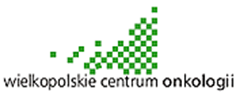 specyfikacja warunkÓw zamówieniazAMAWIAJĄCY:Wielkopolskie Centrum Onkologiiul. Garbary 15, 61-866 PoznańZaprasza do złożenia oferty w postępowaniu o udzielenie zamówienia publicznego prowadzonego w trybie przetargu nieograniczonego na dostawy o wartości zamówienia przekraczającej progi unijne, o jakich stanowi art. 3 ustawy z 11.09.2019 r. - Prawo zamówień publicznych (tj. Dz. U.           z 2022 r. poz. 1710 ze zm) - dalej Pzp.Zakup i dostawa urządzeń  medycznych.Przedmiotowe postępowanie prowadzone jest przy użyciu środków komunikacji elektronicznej. Składanie ofert następuje za pośrednictwem platformy zakupowej dostępnej pod adresem internetowym: www.platformazakupowa.plNr postępowania:  100/2023Poznań, dnia  07.09.2023I.	NAZWA ORAZ ADRES ZAMAWIAJĄCEGOWielkopolskie Centrum Onkologiiul. Garbary 15, 61-866 Poznańtel.: 61/88 50 500, faks: 61/85 21 948REGON: 000291204, NIP: 778-13-42-057Dział Zamówień Publicznych i Zaopatrzeniatel.: 61/88 50 643 (644), faks: 61/88 50 698Godziny pracy: od poniedziałku do piątku od 7.25 do 15.00Adres strony internetowej prowadzonego postępowania: www.platformazakupowa.pl/pn/wcoNa tej stronie udostępniane będą zmiany i wyjaśnienia treści SWZ oraz inne dokumenty zamówienia bezpośrednio związane z postępowaniem o udzielenie zamówieniaAdres poczty elektronicznej: zaopatrzenie@wco.pl	II.	OCHRONA DANYCH OSOBOWYCHWszelkie informacje dotyczące ochrony danych osobowych zawarte są w następujących załącznikach do SWZ tj.:- załącznik nr 7 do SWZ – klauzula obowiązku informacyjnego – uczestnik postępowania,- załącznik nr 8 do SWZ – klauzula obowiązku informacyjnego – osoba fizyczna, której dane są przetwarzane w związku z realizacją umowy,Strony zobowiązują się do wypełnienia obowiązków informacyjnych względem osób realizujących umowę.III.	TRYB UDZIELENIA ZAMÓWIENIA1. Niniejsze postępowanie prowadzone jest w trybie przetargu nieograniczonego na podstawie ustawy z dnia 11.09.2019 r. Prawo zamówień publicznych (tj. Dz. U. z 2022 r. poz. 1710 ze zm) zwanej dalej "ustawą Pzp lub Pzp" oraz niniejszej Specyfikacji Warunków Zamówienia, zwaną dalej "SWZ".2.	Szacunkowa wartość zamówienia przekracza kwotę określoną w obwieszczeniu Prezesa Urzędu Zamówień Publicznych wydanym na podstawie art. 3 ust. 2 ustawy Pzp.3.	Zamawiający nie przewiduje zastosowania tzw. procedury odwróconej, o której mowa w art. 139 ust. 1 ustawy Pzp.4.	Zgodnie z art. 257 ustawy Pzp, Zamawiający przewiduje możliwość unieważnienia przedmiotowego postępowania, jeżeli środki publiczne, które Zamawiający zamierzał przeznaczyć na sfinansowanie całości lub części zamówienia, nie zostały mu przyznane – nie dotyczy.5.	Zamawiający dopuszcza możliwość składania ofert częściowych.6.  Zamawiający nie dopuszcza możliwości złożenia oferty wariantowej.7.  Zamawiający nie przewiduje możliwości przeprowadzenia aukcji elektronicznej.8.  Zamawiający nie przewiduje możliwości złożenia oferty w postaci katalogów elektronicznych.9.	Zamawiający nie prowadzi postępowania w celu zawarcia umowy ramowej.10. Zamawiający nie zastrzega możliwości ubiegania się o udzielenie zamówienia wyłącznie przez Wykonawców, o których mowa w art. 94 ustawy Pzp.11. Zamawiający określa poniżej wymagania związane z realizacją zamówienia w zakresie zatrudnienia przez Wykonawcę lub Podwykonawcę na podstawie stosunku pracy osób wykonujących wskazane przez Zamawiającego czynności w zakresie realizacji zamówienia, polegające na wykonywaniu pracy w sposób określony w art. 22 § 1 ustawy z dnia 26 czerwca 1974 r. - Kodeks pracy (Dz. U. z 2019 r. poz. 1040, 1043 i 1495) – nie dotyczy.12. Zamawiający nie określa dodatkowych wymagań związanych z zatrudnianiem osób, o których mowa w art. 96 ust. 2 pkt 2 ustawy Pzp.IV.	OPIS PRZEDMIOTU ZAMÓWIENIA1. Przedmiotem zamówienia jest Zakup i dostawa urządzeń  medycznych 2.	Wspólny Słownik Zamówień CPV: 33190000-8 Różne urządzenia i produkty medyczne.3. Zamówienie jest podzielone na   4 pakiety:Pakiet 1 – Aparat USG 1 szt.Pakiet 2 – Aparat USG 1 szt.Pakiet 3 – Aparat USG 1 szt.Pakiet 4 – Aparat USG 1 szt.Pakiet 5– Defibrylator 4 szt.; Pakiet 6–urządzenie do defibrylacji w trybie ręcznym i AED- 5 szt.4. Szczegółowe wymagania dla każdego z pakietów zawarte są w Opisie przedmiotu zamówienia (OPZ) będącym równocześnie Formularzem Cenowym stanowiącym Załącznik nr 2 do SWZ.5.. Przedmiot zamówienia obej4 osób ( pakiet nr 1 i 2) 8 osób ( pakiet nr 3); 20 osób ( pakiet nr 4), 5 osób ( pakiet nr 5 i 6) w zakresie eksploatacji i obsługi urządzeń (jeśli dotyczy)6. Szczegółowy opis oraz sposób realizacji zamówienia zawarty jest we wzorze umowy, stanowiącym Załącznik 4 do SWZ.7. Zamawiający nie przewiduje możliwości udzielania zamówień, o których mowa w art. 214 ust. 1 pkt 8 ustawy Pzp. INFORMACJA O PRZEDMIOTOWYCH ŚRODKACH DOWODOWYCHPrzedmiotowe środki dowodowe opisane zostały w części XIX pkt. 4 lit. c) niniejszej SWZ.Jeżeli Wykonawca nie złoży przedmiotowych środków dowodowych lub złożone przedmiotowe środki dowodowe będą niekompletne, Zamawiający wezwie do ich złożenia lub uzupełnienia               w wyznaczonym terminie. Postanowień ust. 2 nie stosuje się, jeżeli przedmiotowy środek dowodowy służy potwierdzeniu zgodności z cechami lub kryteriami określonymi w opisie kryteriów oceny ofert lub pomimo złożenia przedmiotowego środka dowodowego oferta podlega odrzuceniu albo zachodzą przesłanki unieważnienia postępowania.WIZJA LOKALNAZamawiający informuje, że nie wymaga odbycia wizji lokalnej lub sprawdzenia dokumentów dotyczących zamówienia, jakie znajdują się w dyspozycji Zamawiającego, a jakie będą udostępniane podmiotom zgłaszającym chęć udziału w postępowaniu. VII.	PODWYKONAWSTWO1. Wykonawca może powierzyć wykonanie części zamówienia podwykonawcy (podwykonawcom). 2.	Zamawiający nie zastrzega obowiązku osobistego wykonania przez Wykonawcę kluczowych części zamówienia. 3.	Zamawiający wymaga, aby w przypadku powierzenia części zamówienia Podwykonawcom, Wykonawca wskazał w ofercie części zamówienia, których wykonanie zamierza powierzyć Podwykonawcom oraz podał (o ile są mu wiadome na tym etapie) nazwy (firmy), dane kontaktowe oraz przedstawicieli tych Podwykonawców.4.	Powierzenie części zamówienia Podwykonawcom nie zwalnia Wykonawcy  z odpowiedzialności za należyte wykonanie zamówienia.VIII.	TERMIN WYKONANIA ZAMÓWIENIATermin realizacji zamówienia, tj.  dostawa, instalacja, uruchomienie i przeszkolenie personelu.(jeśli dotyczy) nie później niż do dnia 17.11.2023 r.Dostawy do Magazynu WCO Poznań  ul. Garbary 15 .Szczegółowe zagadnienia dotyczące terminu realizacji umowy uregulowane są we wzorze umowy stanowiącym Załącznik nr 4 do SWZ.PROJEKTOWANE POSTANOWIENIA UMOWY W SPRAWIE ZAMÓWIENIA PUBLICZNEGO, KTÓRE ZOSTANĄ WPROWADZONE DO TREŚCI TEJ UMOWYZ Wykonawcą, którego oferta, w poszczególnych pakietach, zostanie wybrana jako najkorzystniejsza, zostanie zawarta umowa, której istotne postanowienia zawarte są we wzorze umowy, stanowiącym Załącznik nr 4 do SWZ. Zamawiający, zgodnie z art. 454-455 ustawy Pzp, przewiduje możliwość dokonania zmian postanowień zawartej umowy w sprawie zamówienia publicznego, w sposób i na warunkach określonych w projekcie umowy.Zmiana umowy wymaga dla swej ważności, pod rygorem nieważności, zachowania formy pisemnej.PODSTAWY WYKLUCZENIA Z POSTĘPOWANIAZ postępowania o udzielenie zamówienia wyklucza się Wykonawców, w stosunku, do których zachodzi którakolwiek z okoliczności wskazanych w art. 108 ust. 1 ustawy Pzp:         1) będącego osobą fizyczną, którego prawomocnie skazano za przestępstwo:a) udziału w zorganizowanej grupie przestępczej albo związku mającym na celu popełnienie przestępstwa lub przestępstwa skarbowego, o którym mowa w art. 258 Kodeksu karnego,b) handlu ludźmi, o którym mowa w art. 189a Kodeksu karnego,c) o którym mowa w art. 228–230a, art. 250a Kodeksu karnego, w art. 46 - 48 ustawy                   z dnia 25 czerwca 2010 r. o sporcie (Dz. U. z 2020 r. poz. 1133 oraz z 2021 r. poz. 2054) lub w art. 54 ust.1-4 ustawy z dnia 12 maja 2011 r. o refundacji leków, środków spożywczych specjalnego przeznaczenia żywieniowego oraz wyrobów medycznych (Dz. U. z 2021 r. poz. 523, 1292, 1559 i 2054),d) finansowania przestępstwa o charakterze terrorystycznym, o którym mowa w art. 165a Kodeksu karnego, lub przestępstwo udaremniania lub utrudniania stwierdzenia przestępnego pochodzenia pieniędzy lub ukrywania ich pochodzenia, o którym mowa w art. 299 Kodeksu karnego,e) o charakterze terrorystycznym, o którym mowa w art. 115 § 20 Kodeksu karnego, lub mające na celu popełnienie tego przestępstwa,f) powierzenia wykonywania pracy małoletniemu cudzoziemcowi, o którym mowa w art. 9 ust. 2 ustawy z dnia 15 czerwca 2012 r. o skutkach powierzania wykonywania pracy cudzoziemcom przebywającym wbrew przepisom na terytorium Rzeczypospolitej Polskiej (Dz. U. poz. 769 oraz z 2020 r. poz. 2023),g) przeciwko obrotowi gospodarczemu, o których mowa w art. 296–307 Kodeksu karnego, przestępstwo oszustwa, o którym mowa w art. 286 Kodeksu karnego, przestępstwo przeciwko wiarygodności dokumentów, o których mowa w art. 270–277d Kodeksu karnego, lub przestępstwo skarbowe,h) o którym mowa w art. 9 ust. 1 i 3 lub art. 10 ustawy z dnia 15 czerwca 2012 r. o skutkach powierzania wykonywania pracy cudzoziemcom przebywającym wbrew przepisom na terytorium Rzeczypospolitej Polskiej – lub za odpowiedni czyn zabroniony określony w przepisach prawa obcego;2) jeżeli urzędującego członka jego organu zarządzającego lub nadzorczego, wspólnika spółki w spółce jawnej lub partnerskiej albo komplementariusza w spółce komandytowej lub komandytowo-akcyjnej lub prokurenta prawomocnie skazano za przestępstwo, o którym mowa w pkt 1;3)  wobec którego wydano prawomocny wyrok sądu lub ostateczną decyzję administracyjną             o zaleganiu z uiszczeniem podatków, opłat lub składek na ubezpieczenie społeczne lub zdrowotne, chyba że Wykonawca odpowiednio przed upływem terminu do składania wniosków o dopuszczenie do udziału w postępowaniu albo przed upływem terminu składania ofert dokonał płatności należnych podatków, opłat lub składek na ubezpieczenie społeczne lub zdrowotne wraz z odsetkami lub grzywnami lub zawarł wiążące porozumienie w sprawie spłaty tych należności;4)  wobec którego prawomocnie orzeczono zakaz ubiegania się o zamówienia publiczne;5) jeżeli Zamawiający może stwierdzić, na podstawie wiarygodnych przesłanek, że Wykonawca zawarł z innymi Wykonawcami porozumienie mające na celu zakłócenie konkurencji,               w szczególności jeżeli należąc do tej samej grupy kapitałowej w rozumieniu ustawy z dnia 16 lutego 2007 r. o ochronie konkurencji i konsumentów, złożyli odrębne oferty, oferty częściowe lub wnioski o dopuszczenie do udziału w postępowaniu, chyba że wykażą, że przygotowali te oferty lub wnioski niezależnie od siebie;6) jeżeli, w przypadkach, o których mowa w art. 85 ust. 1 ustawy Pzp, doszło do zakłócenia konkurencji wynikającego z wcześniejszego zaangażowania tego Wykonawcy lub podmiotu, który należy z Wykonawcą do tej samej grupy kapitałowej w rozumieniu ustawy z dnia 16 lutego 2007 r. o ochronie konkurencji i konsumentów, chyba że spowodowane tym zakłócenie konkurencji może być wyeliminowane w inny sposób niż przez wykluczenie Wykonawcy z udziału w postępowaniu o udzielenie zamówienia.Zamawiający nie przewiduje wykluczenia Wykonawcy na podstawie art. 109 ust.1 ustawy Pzp.Wykluczenie Wykonawcy następuje zgodnie z art. 111 ustawy Pzp. Wykonawca nie podlega wykluczeniu w okolicznościach określonych w art. 108 ust. 1 pkt 1, 2  i 5 ustawy Pzp lub art. 109 ust. 1 pkt 2-5 i 7-10 ustawy Pzp, jeżeli udowodni Zamawiającemu, że spełnił łącznie przesłanki wskazane w art. 110 ust. 2 ustawy Pzp. Zamawiający oceni, czy podjęte przez Wykonawcę czynności, o których mowa w art. 110 ust. 2 ustawy Pzp, są wystarczające do wykazania jego rzetelności, uwzględniając wagę                          i szczególne okoliczności czynu Wykonawcy. Jeżeli podjęte przez Wykonawcę czynności nie są wystarczające do wykazania jego rzetelności, Zamawiający wyklucza Wykonawcę.XI.	WARUNKI UDZIAŁU W POSTĘPOWANIU1. O udzielenie zamówienia mogą ubiegać się Wykonawcy, którzy nie podlegają wykluczeniu,  na zasadach określonych w Rozdziale X SWZ, oraz spełniają określone przez Zamawiającego warunki udziału w postępowaniu.2.	O udzielenie zamówienia mogą ubiegać się Wykonawcy, którzy spełniają warunki dotyczące:1)	zdolności do występowania w obrocie gospodarczym:Zamawiający nie stawia warunku w powyższym zakresie.2)	uprawnień do prowadzenia określonej działalności gospodarczej lub zawodowej,          o ile wynika to z odrębnych przepisów:Zamawiający nie stawia warunku w powyższym zakresie.3)	sytuacji ekonomicznej lub finansowej:Zamawiający nie stawia warunku w powyższym zakresie.4)	zdolności technicznej lub zawodowej:Zamawiający nie stawia warunku w powyższym zakresie.3.	Zamawiający, w stosunku do Wykonawców wspólnie ubiegających się o udzielenie zamówienia, w odniesieniu do warunku dotyczącego zdolności technicznej lub zawodowej, o ile dotyczy, dopuszcza łączne spełnianie warunku przez Wykonawców.4.	Zamawiający, na każdym etapie postępowania, może uznać, że Wykonawca nie posiada wymaganych zdolności, jeżeli posiadanie przez Wykonawcę sprzecznych interesów,                                w szczególności zaangażowanie zasobów technicznych lub zawodowych Wykonawcy w inne przedsięwzięcia gospodarcze Wykonawcy może mieć negatywny wpływ na realizację zamówienia. XII.	OŚWIADCZENIA I DOKUMENTY, JAKIE ZOBOWIĄZANI SĄ DOSTARCZYĆ WYKONAWCY W CELU WYKAZANIA BRAKU PODSTAW WYKLUCZENIA ORAZ POTWIERDZENIA SPEŁNIANIA WARUNKÓW UDZIAŁU W POSTĘPOWANIU1. Do oferty Wykonawca zobowiązany jest dołączyć aktualne na dzień składania ofert oświadczenie, że nie podlega wykluczeniu oraz spełnia warunki udziału w postępowaniu. Przedmiotowe oświadczenie Wykonawca składa w formie Jednolitego Europejskiego Dokumentu Zamówienia (ESPD), stanowiącego Załącznik nr 2 do Rozporządzenia Wykonawczego Komisji (EU) 2016/7 z dnia 5 stycznia 2016 r. ustanawiającego standardowy formularz jednolitego europejskiego dokumentu zamówienia. Informacje zawarte w ESPD stanowią wstępne potwierdzenie, że Wykonawca nie podlega wykluczeniu oraz spełnia warunki udziału                               w postępowaniu.2.	Zamawiający informuje, iż instrukcję wypełnienia ESPD oraz edytowalną wersję formularza ESPD można znaleźć pod adresem: https://www.uzp.gov.pl/baza-wiedzy/prawo-zamowien-publicznych-regulacje/prawo-krajowe/jednolity-europejski-dokument-zamowienia. Zamawiający zaleca wypełnienie ESPD za pomocą serwisu dostępnego pod adresem: https://espd.uzp.gov.pl/. W tym celu przygotowany przez Zamawiającego Jednolity Europejski Dokument Zamówienia (ESPD) w formacie *.xml, stanowiący Załącznik nr 3 do SWZ, należy zaimportować do wyżej wymienionego serwisu oraz postępując zgodnie z zamieszczoną tam instrukcją wypełnić wzór elektronicznego formularza ESPD, z zastrzeżeniem poniższych uwag:1)	w Części II Sekcji D ESPD (Informacje dotyczące Podwykonawców, na których zdolności Wykonawca nie polega) Wykonawca oświadcza czy zamierza zlecić osobom trzecim podwykonawstwo jakiejkolwiek części zamówienia (w przypadku twierdzącej odpowiedzi podaje ponadto, o ile jest to wiadome, wykaz proponowanych Podwykonawców), natomiast Wykonawca nie jest zobowiązany do przedstawienia w odniesieniu do tych Podwykonawców odrębnych ESPD, zawierających informacje wymagane w Części II Sekcja A i B oraz w Części III;2)	w Części IV Zamawiający żąda jedynie ogólnego oświadczenia dotyczącego wszystkich kryteriów kwalifikacji (sekcja α), bez wypełniania poszczególnych Sekcji A, B, C i D;3)	Część V (Ograniczenie liczby kwalifikujących się kandydatów) należy pozostawić niewypełnioną.3.	Zamawiający, przed wyborem najkorzystniejszej oferty, wzywa Wykonawcę, którego oferta została najwyżej oceniona, do złożenia w wyznaczonym terminie, nie krótszym niż 10 dni, aktualnych na dzień złożenia podmiotowych środków dowodowych:1) Oświadczenie Wykonawcy w zakresie art. 108 ust. 1 pkt 5 ustawy Pzp, o braku przynależności do tej samej grupy kapitałowej, w rozumieniu ustawy z dnia 16.02.2007 r.                 o ochronie konkurencji i konsumentów (Dz. U. z 2020 r. poz. 1076 i 1086), z innym Wykonawcą, który złożył odrębną ofertę, ofertę częściową lub wniosek o dopuszczenie do udziału w postępowaniu, albo oświadczenia o przynależności do tej samej grupy kapitałowej wraz z dokumentami lub informacjami potwierdzającymi przygotowanie oferty, oferty częściowej lub wniosku o dopuszczenie do udziału w postępowaniu niezależnie od innego Wykonawcy należącego do tej samej grupy kapitałowej – wzór oświadczenia stanowi Załącznik nr 5 do SWZ;2)  Oświadczenie Wykonawcy o aktualności informacji zawartych w oświadczeniu, o którym mowa w art. 125 ust. 1 ustawy Pzp w zakresie odnoszącym się do podstaw wykluczenia wskazanych w art. 108 ust. 1 pkt 3-6 ustawy Pzp - wzór oświadczenia stanowi Załącznik nr 6 do SWZ. 3)  Informacja z Krajowego Rejestru Karnego w zakresie dotyczącym podstaw wykluczenia wskazanych w art. 108 ust. 1 pkt 1, 2 i 4 ustawy Pzp sporządzona nie wcześniej niż 6 miesięcy przed jej złożeniem.4.	Jeżeli Wykonawca ma siedzibę lub miejsce zamieszkania poza granicami Rzeczypospolitej Polskiej:1) zamiast dokumentów, o których mowa w ust. 3 pkt 3 składa informację z odpowiedniego rejestru, takiego jak rejestr sądowy, albo, w przypadku braku takiego rejestru, inny równoważny dokument wydany przez właściwy organ sądowy lub administracyjny kraju,                 w którym Wykonawca ma siedzibę lub miejsce zamieszkania - wystawione nie wcześniej niż 6 miesięcy przed jego złożeniem.5.	Jeżeli w kraju, w którym Wykonawca ma siedzibę lub miejsce zamieszkania, nie wydaje się dokumentów, o których mowa w ust. 4 lub gdy dokumenty te nie odnoszą się do wszystkich przypadków wskazanych w SWZ, zastępuje się je odpowiednio w całości lub w części dokumentem zawierającym odpowiednio oświadczenie Wykonawcy, ze wskazaniem osoby albo osób uprawnionych do jego reprezentacji, lub oświadczenie osoby, której dokument miał dotyczyć, złożone pod przysięgą, lub, jeżeli w kraju, w którym Wykonawca ma siedzibę lub miejsce zamieszkania nie ma przepisów o oświadczeniu pod przysięgą, złożone przed organem sądowym lub administracyjnym, notariuszem, organem samorządu zawodowego lub gospodarczego, właściwym ze względu na siedzibę lub miejsce zamieszkania Wykonawcy. Wymagania dotyczące terminu wystawienia dokumentów lub oświadczeń są analogiczne jak                  w ust. 4.6.	Zamawiający nie wzywa do złożenia podmiotowych środków dowodowych, jeżeli może je uzyskać za pomocą bezpłatnych i ogólnodostępnych baz danych, w szczególności rejestrów publicznych w rozumieniu ustawy z dnia 17.02.2005 r. o informatyzacji działalności podmiotów realizujących zadania publiczne, o ile Wykonawca wskazał w jednolitym dokumencie dane umożliwiające dostęp do tych środków, a także wówczas, gdy podmiotowym środkiem dowodowym jest oświadczenie, którego treść odpowiada zakresowi oświadczenia, o którym mowa w art. 125 ust. 1 ustawy Pzp. Wykonawca nie jest zobowiązany do złożenia podmiotowych środków dowodowych, które Zamawiający posiada, jeżeli Wykonawca wskaże te środki oraz potwierdzi ich prawidłowość i aktualność.7.	W zakresie nieuregulowanym ustawą Pzp lub niniejszą SWZ do oświadczeń i dokumentów składanych przez Wykonawcę w postępowaniu, zastosowanie mają przepisy rozporządzenia Ministra Rozwoju, Pracy i Technologii z dnia 23 grudnia 2020 r. w sprawie podmiotowych środków dowodowych oraz innych dokumentów lub oświadczeń, jakich może żądać Zamawiający od Wykonawcy (Dz. U. z 2020 r. poz. 2415; zwanym dalej "r.p.ś.d.") oraz przepisy rozporządzenia Prezesa Rady Ministrów z dnia 30 grudnia 2020 r. w sprawie sposobu sporządzania                               i przekazywania informacji oraz wymagań technicznych dla dokumentów elektronicznych oraz środków komunikacji elektronicznej w postępowaniu o udzielenie zamówienia publicznego lub konkursie  (Dz.U. z 2020 r. poz. 2452 zwanym dalej "r.d.e.").XIII.	POLEGANIE NA ZASOBACH INNYCH PODMIOTÓW – nie dotyczyXIV.	INFORMACJA DLA WYKONAWCÓW WSPÓLNIE UBIEGAJĄCYCH SIĘ O UDZIELENIE ZAMÓWIENIA (SPÓŁKI CYWILNE/ KONSORCJA)1. Wykonawcy mogą wspólnie ubiegać się o udzielenie zamówienia. W takim przypadku Wykonawcy ustanawiają pełnomocnika do reprezentowania ich w postępowaniu albo do reprezentowania                  i zawarcia umowy w sprawie zamówienia publicznego. Pełnomocnictwo winno być załączone do oferty w postaci elektronicznej.2.	W przypadku Wykonawców wspólnie ubiegających się o udzielenie zamówienia, Jednolity Europejski Dokument Zamówienia (ESPD) składa każdy z Wykonawców wspólnie ubiegających się o zamówienie. Oświadczenie to wstępnie potwierdza spełnianie warunków udziału                        w postępowaniu oraz brak podstaw do wykluczenia w zakresie, w którym każdy z Wykonawców wykazuje spełnianie warunków udziału w postępowaniu oraz brak podstaw do wykluczenia.3.	Oświadczenia i dokumenty potwierdzające brak podstaw do wykluczenia z postępowania,                  w tym oświadczenie dotyczące przynależności lub braku przynależności do tej samej grupy kapitałowej, składa każdy z Wykonawców wspólnie ubiegających się o zamówienie.XV. INFORMACJA O ŚRODKACH KOMUNIKACJI ELEKTRONICZNEJ, PRZY UŻYCIU, KTÓRYCH ZAMAWIAJĄCY BĘDZIE KOMUNIKOWAŁ SIĘ Z WYKONAWCĄ ORAZ INFORMACJE O WYMAGANIACH TECHNICZNYCH I ORGANIZACYJNYCH SPORZĄDZANIA, WYSYŁANIA I ODBIERANIA KOMUNIKACJI ELEKTRONICZNEJ.Postępowanie prowadzone jest w języku polskim w formie elektronicznej za pośrednictwem platformy zakupowej pod adresem www.platformazakupowa.pl/pn/wco lub w przypadku wystąpienia problemów technicznych poprzez pocztę elektroniczną (zaopatrzenie@wco.pl). W celu skrócenia czasu udzielenia odpowiedzi na pytania, komunikacja między Zamawiającym  a Wykonawcami, w zakresie:- przesyłania Zamawiającemu pytań do treści SWZ;- przesyłania odpowiedzi na wezwanie Zamawiającego do złożenia podmiotowych środków dowodowych;- przesyłania odpowiedzi na wezwanie Zamawiającego do złożenia/poprawienia/uzupełnienia oświadczenia, o którym mowa w art. 125 ust. 1 ustawy Pzp, podmiotowych środków dowodowych, innych dokumentów lub oświadczeń składanych w postępowaniu;- przesyłania odpowiedzi na wezwanie Zamawiającego do złożenia wyjaśnień dotyczących treści oświadczenia, o którym mowa w art. 125 ust. 1 ustawy Pzp lub złożonych podmiotowych środków dowodowych lub innych dokumentów lub oświadczeń składanych w postępowaniu;- przesyłania odpowiedzi na wezwanie Zamawiającego do złożenia wyjaśnień dot. treści przedmiotowych środków dowodowych;- przesłania odpowiedzi na inne wezwania Zamawiającego wynikające z ustawy - Prawo zamówień publicznych;- przesyłania wniosków, informacji, oświadczeń Wykonawcy;- przesyłania odwołania/inne   odbywa się za pośrednictwem platformazakupowa.pl i formularza „Wyślij wiadomość do Zamawiającego”.      Za datę przekazania (wpływu) oświadczeń, wniosków, zawiadomień oraz informacji przyjmuje się datę ich przesłania za pośrednictwem platformazakupowa.pl poprzez kliknięcie przycisku  „Wyślij wiadomość do Zamawiającego”, po których pojawi się komunikat, że wiadomość została wysłana do Zamawiającego.Zamawiający będzie przekazywał Wykonawcom informacje w formie elektronicznej za pośrednictwem platformazakupowa.pl. Informacje dotyczące odpowiedzi na pytania, zmiany specyfikacji, zmiany terminu składania i otwarcia ofert Zamawiający będzie zamieszczał na platformie w sekcji “Komunikaty”. Korespondencja, której zgodnie z obowiązującymi przepisami adresatem jest konkretny Wykonawca, będzie przekazywana w formie elektronicznej za pośrednictwem platformazakupowa.pl do konkretnego Wykonawcy.Wykonawca, jako podmiot profesjonalny ma obowiązek sprawdzania komunikatów i wiadomości bezpośrednio na platformazakupowa.pl przesłanych przez Zamawiającego, gdyż system powiadomień może ulec awarii lub powiadomienie może trafić do folderu SPAM.Zamawiający, zgodnie z Rozporządzeniem Prezesa Rady Ministrów z dnia 30 grudnia 2020 r.               w sprawie sposobu sporządzania i przekazywania informacji oraz wymagań technicznych dla dokumentów elektronicznych oraz środków komunikacji elektronicznej w postępowaniu                           o udzielenie zamówienia publicznego lub konkursie (Dz. U. z 2020 r. poz. 2452), określa niezbędne wymagania sprzętowo - aplikacyjne umożliwiające pracę na platformazakupowa.pl  tj.:stały dostęp do sieci Internet o gwarantowanej przepustowości nie mniejszej niż 512 kb/s,komputer klasy PC lub MAC o następującej konfiguracji: pamięć min. 2 GB Ram, procesor Intel IV 2 GHZ lub jego nowsza wersja, jeden z systemów operacyjnych - MS Windows 7, Mac Os x 10 4, Linux, lub ich nowsze wersje,zainstalowana dowolna, inna przeglądarka internetowa niż Internet Explorer,włączona obsługa JavaScript,zainstalowany program Adobe Acrobat Reader lub inny obsługujący format plików.pdf,szyfrowanie na platformazakupowa.pl odbywa się za pomocą protokołu TLS 1.3.oznaczenie czasu odbioru danych przez platformę zakupową stanowi datę oraz dokładny czas (hh:mm:ss) generowany wg. czasu lokalnego serwera synchronizowanego z zegarem Głównego Urzędu Miar.Wykonawca, przystępując do niniejszego postępowania o udzielenie zamówienia publicznego:akceptuje warunki korzystania z platformazakupowa.pl określone w Regulaminie zamieszczonym na stronie internetowej pod linkiem  w zakładce „Regulamin" oraz uznaje go za wiążący,zapoznał i stosuje się do Instrukcji składania ofert/wniosków dostępnej pod linkiem. Zamawiający nie ponosi odpowiedzialności za złożenie oferty w sposób niezgodny                       z Instrukcją korzystania z platformazakupowa.pl, w szczególności za sytuację, gdy Zamawiający zapozna się z treścią oferty przed upływem terminu składania ofert (np. złożenie oferty w zakładce „Wyślij wiadomość do Zamawiającego”). Taka oferta zostanie uznana przez Zamawiającego za ofertę handlową i nie będzie brana pod uwagę w przedmiotowym postępowaniu, ponieważ nie został spełniony obowiązek narzucony w art. 221 ustawy Pzp.Zamawiający informuje, że instrukcje korzystania z platformazakupowa.pl dotyczące                              w szczególności logowania, składania wniosków o wyjaśnienie treści SWZ, składania ofert oraz innych czynności podejmowanych w niniejszym postępowaniu przy użyciu platformazakupowa.pl znajdują się w zakładce „Instrukcje dla Wykonawców" na stronie internetowej pod adresem: https://platformazakupowa.pl/strona/45-instrukcje.Formaty plików wykorzystywanych przez Wykonawców powinny być zgodne                                     z “OBWIESZCZENIEM PREZESA RADY MINISTRÓW z dnia 9 listopada 2017 r. w sprawie ogłoszenia jednolitego tekstu rozporządzenia Rady Ministrów w sprawie Krajowych Ram Interoperacyjności, minimalnych wymagań dla rejestrów publicznych i wymiany informacji                 w postaci elektronicznej oraz minimalnych wymagań dla systemów teleinformatycznych”.Zamawiający rekomenduje wykorzystanie formatów: .pdf .doc .xls .jpg (.jpeg)                                     ze szczególnym wskazaniem na .pdfW celu ewentualnej kompresji danych Zamawiający rekomenduje wykorzystanie jednego                  z formatów:.zip .7ZWśród formatów powszechnych a NIE występujących w rozporządzeniu występują:.rar .gif .bmp .numbers .pages. Dokumenty złożone w takich plikach zostaną uznane za złożone nieskutecznie.Zamawiający zwraca uwagę na ograniczenia wielkości plików podpisywanych profilem zaufanym, który wynosi max 10MB, oraz na ograniczenie wielkości plików podpisywanych              w aplikacji eDoApp służącej do składania podpisu osobistego, który wynosi max 5MB.Ze względu na niskie ryzyko naruszenia integralności pliku oraz łatwiejszą weryfikację podpisu, Zamawiający zaleca, w miarę możliwości, przekonwertowanie plików składających się na ofertę na format.pdf i opatrzenie ich podpisem kwalifikowanym PAdES. Pliki w innych formatach niż PDF zaleca się opatrzyć zewnętrznym podpisem XAdES. Wykonawca powinien pamiętać, aby plik z podpisem przekazywać łącznie z dokumentem podpisywanym.Zamawiający zaleca, aby w przypadku podpisywania pliku przez kilka osób, stosować podpisy tego samego rodzaju. Podpisywanie różnymi rodzajami podpisów np. osobistym                   i kwalifikowanym może doprowadzić do problemów w weryfikacji plików. Zamawiający zaleca, aby Wykonawca z odpowiednim wyprzedzeniem przetestował możliwość prawidłowego wykorzystania wybranej metody podpisania plików oferty.Zaleca się, aby komunikacja z Wykonawcami odbywała się tylko na Platformie za pośrednictwem formularza “Wyślij wiadomość do Zamawiającego”, nie za pośrednictwem adresu email.Osobą składającą ofertę powinna być osoba kontaktowa podawana w dokumentacji.Ofertę należy przygotować z należytą starannością dla podmiotu ubiegającego się                          o udzielenie zamówienia publicznego i zachowaniem odpowiedniego odstępu czasu do zakończenia przyjmowania ofert/wniosków. Sugerujemy złożenie oferty na 24 godziny przed terminem składania ofert/wniosków.Podczas podpisywania plików zaleca się stosowanie algorytmu skrótu SHA2 zamiast SHA1.  Jeśli Wykonawca pakuje dokumenty np. w plik ZIP zalecamy wcześniejsze podpisanie każdego ze skompresowanych plików. Zamawiający rekomenduje wykorzystanie podpisu z kwalifikowanym znacznikiem czasu.Zamawiający zaleca, aby nie wprowadzać jakichkolwiek zmian w plikach po podpisaniu ich podpisem kwalifikowanym. Może to skutkować naruszeniem integralności plików,                               co równoważne będzie z koniecznością odrzucenia oferty w postępowaniu.W korespondencji kierowanej do Zamawiającego, Wykonawca powinien posługiwać się numerem postępowania.Wykonawca może zwrócić się do Zamawiającego z wnioskiem o wyjaśnienie treści SWZ.INFORMACJE O SPOSOBIE KOMUNIKOWANIA SIĘ ZAMAWIAJĄCEGO                                 Z WYKONAWCAMI W INNY SPOSÓB NIŻ PRZY UŻYCIU ŚRODKÓW KOMUNIKACJI ELEKTRONICZNEJ, W PRZYPADKU ZAISTNIENIA JEDNEJ Z SYTUACJI OKREŚLONYCH W ART. 65 UST.1, ART. 66 I ART. 69Zamawiający nie przewiduje innego sposobu komunikacji niż opisany w rozdziale XV.WSKAZANIE OSÓB UPRAWNIONYCH DO KOMUNIKOWANIA SIĘ                                                      Z WYKONAWCAMI   Sprawy merytoryczne:Pakiet nr 1- dr n. med. Adam Chicheł; Zakład Brachyterapii, tel. 61 8850 818, mail adam.chichel@wco.pl;Pakiet nr 2- dr n. med. Adam Chicheł; Zakład Brachyterapii, tel. 61 8850 818, mail adam.chichel@wco.pl;Pakiet nr 3- dr n. med. Błażej Nowakowski; Wioletta KubiakOddział Ginekologii Operacyjnej, Onkologicznej i Endoskopowej, Wtel. 61 8850 430;  mail wioletta.kubiak@wco.pl; blazej.nowakowski@wco.pl;Pakiet nr 4 Prof. Zw dr hab. n. med. Wojciech Golusiński, dr Anita Szymańska Oddział Chirurgii głowy, szyi i onkologii laryngologicznej, tel. 61 8850 929, mail anita.szynmanska@wco.pl; Wojciech.golusinski@wco.pl;Sprawy proceduralne – Dział zamówień publicznych i zaopatrzenia – Sylwia Krzywiak, Katarzyna Witkowska, Tatiana Malinowska, tel. 61/88 50 643, ….644, …911, fax 61/88 50 698, adres e-mail: zaopatrzenie@wco.pl  TERMIN ZWIĄZANIA OFERTĄWykonawca będzie związany ofertą przez okres 90 dni, tj. do dnia  23.12.2023 Bieg terminu związania ofertą rozpoczyna się wraz z upływem terminu składania ofert.W przypadku, gdy wybór najkorzystniejszej oferty nie nastąpi przed upływem terminu związania ofertą wskazanego w ust. 1, Zamawiający przed upływem terminu związania ofertą zwraca się jednokrotnie do Wykonawców o wyrażenie zgody na przedłużenie tego terminu     o wskazywany przez niego okres, nie dłuższy niż 60 dni. Przedłużenie terminu związania ofertą wymaga złożenia przez Wykonawcę pisemnego oświadczenia o wyrażeniu zgody na przedłużenie terminu związania ofertą.W przypadku, gdy Zamawiający żąda wniesienia wadium, przedłużenie terminu związania ofertą, o którym mowa w ust. 2, następuje wraz z przedłużeniem okresu ważności wadium albo, jeżeli nie jest to możliwe, z wniesieniem nowego wadium na przedłużony okres związania ofertą.Odmowa wyrażenia zgody na przedłużenie terminu związania ofertą nie powoduje utraty wadium.XIX.	OPIS SPOSOBU PRZYGOTOWANIA OFERT ORAZ WYMAGANIA FORMALNE DOTYCZĄCE SKŁADANYCH OŚWIADCZEŃ I DOKUMENTÓW1.  Wykonawca może złożyć tylko jedną ofertę.2.	Treść oferty musi odpowiadać treści SWZ.3.	Na zawartość oferty składa się:wypełniony Formularz ofertowy stanowiący Załącznik nr 1 do SWZ,wypełniony i zatwierdzony przez Wykonawcę Opis przedmiotu zamówienia (OPZ) - tabela wymaganych parametrów technicznych - zawierający równocześnie Formularz Cenowy, stanowiący Załącznik nr 2 do SWZ.4. Do oferty należy dołączyć:oświadczenie w formie Jednolitego Europejskiego Dokumentu Zamówienia (ESPD),                o którym mowa w Rozdziale XII ust. 1 SWZ;stosowne pełnomocnictwo osób podpisujących ofertę, (jeżeli dotyczy),foldery, ulotki, katalogi lub inne dokumenty potwierdzające oferowane – wymagane - parametry sprzętu medycznego.5. Do oferty zaleca się dołączyć:a. odpis właściwego rejestru lub z centralnej ewidencji informacji o działalności gospodarczej, jeżeli odrębne przepisy wymagają wpisu do rejestru lub ewidencji lub inny dokument, w celu potwierdzenia umocowania osoby/osób podpisujących ofertę, pełnomocnictwa i pozostałe dokumenty złożone wraz z ofertą6.	Ofertę, w tym Jednolity Europejski Dokument Zamówienia (ESPD), sporządza się, pod rygorem nieważności, w formie elektronicznej (podpisanej kwalifikowanym podpisem elektronicznym).7. W przypadku, gdy oferta nie została podpisana przez osobę uprawnioną do reprezentacji Wykonawcy określoną w odpowiednim rejestrze lub innym dokumencie właściwym dla danej formy organizacyjnej Wykonawcy, do oferty należy dołączyć oryginał pełnomocnictwa, opatrzony kwalifikowanym podpisem elektronicznym lub elektroniczną kopię poświadczoną kwalifikowanym podpisem elektronicznym przez notariusza.8.	Oferta, wniosek oraz przedmiotowe środki dowodowe, (jeżeli były wymagane) składane elektronicznie muszą zostać podpisane elektronicznym kwalifikowanym podpisem.                          W procesie składania oferty, wniosku w tym przedmiotowych środków dowodowych na platformie, kwalifikowany podpis elektroniczny Wykonawca składa bezpośrednio na dokumencie, który następnie przesyła do systemu.9. Poświadczenia za zgodność z oryginałem dokonuje odpowiednio Wykonawca, podmiot, na którego zdolnościach lub sytuacji polega Wykonawca, Wykonawcy wspólnie ubiegający się             o udzielenie zamówienia publicznego albo podwykonawca, w zakresie dokumentów, które każdego z nich dotyczą. Poprzez oryginał należy rozumieć dokument podpisany kwalifikowanym podpisem elektronicznym przez osobę/osoby upoważnioną/upoważnione. Poświadczenie za zgodność z oryginałem następuje w formie elektronicznej podpisane kwalifikowanym podpisem elektronicznym przez osobę/osoby upoważnioną /upoważnione. Oferta powinna być:sporządzona na podstawie załączników niniejszej SWZ w języku polskim,złożona przy użyciu środków komunikacji elektronicznej tzn. za pośrednictwem platformazakupowa.pl,podpisana kwalifikowanym podpisem elektronicznym przez osobę/osoby upoważnioną/upoważnionePodpisy kwalifikowane wykorzystywane przez Wykonawców do podpisywania wszelkich plików muszą spełniać “Rozporządzenie Parlamentu Europejskiego i Rady w sprawie identyfikacji elektronicznej i usług zaufania w odniesieniu do transakcji elektronicznych na rynku wewnętrznym (eIDAS) (UE) nr 910/2014 - od 1 lipca 2016 roku”.W przypadku wykorzystania formatu podpisu XAdES zewnętrzny. Zamawiający wymaga dołączenia odpowiedniej ilości plików tj. podpisywanych plików z danymi oraz plików podpisu           w formacie XAdES.Zgodnie z art. 18 ust. 3 ustawy Pzp, nie ujawnia się informacji stanowiących tajemnicę przedsiębiorstwa, w rozumieniu przepisów o zwalczaniu nieuczciwej konkurencji. Jeżeli Wykonawca, nie później niż w terminie składania ofert, w sposób niebudzący wątpliwości zastrzegł, że nie mogą być one udostępniane oraz wykazał, załączając stosowne wyjaśnienia, iż zastrzeżone informacje stanowią tajemnicę przedsiębiorstwa. Na platformie w formularzu składania oferty znajduje się miejsce wyznaczone do dołączenia części oferty stanowiącej tajemnicę przedsiębiorstwa.Wykonawca, za pośrednictwem platformazakupowa.pl może przed upływem terminu do składania ofert wycofać ofertę. Sposób dokonywania wycofania oferty zamieszczono w instrukcji na stronie internetowej pod adresem: https://platformazakupowa.pl/strona/45-instrukcjeDokumenty i oświadczenia składane przez Wykonawcę powinny być w języku polskim, chyba, że w SWZ dopuszczono inaczej. W przypadku  załączenia dokumentów sporządzonych                       w innym języku niż dopuszczony, Wykonawca zobowiązany jest załączyć tłumaczenie na język polski.Zgodnie z definicją dokumentu elektronicznego z art. 3 ustęp 2 Ustawy o informatyzacji działalności podmiotów realizujących zadania publiczne, opatrzenie pliku zawierającego skompresowane dane kwalifikowanym podpisem elektronicznym jest jednoznaczne                              z podpisaniem oryginału dokumentu, z wyjątkiem kopii poświadczonych odpowiednio przez innego Wykonawcę ubiegającego się wspólnie z nim o udzielenie zamówienia, przez podmiot, na którego zdolnościach lub sytuacji polega Wykonawca, albo przez podwykonawcę.Maksymalny rozmiar jednego pliku przesyłanego za pośrednictwem dedykowanych formularzy do: złożenia, zmiany, wycofania oferty wynosi 150 MB natomiast przy komunikacji wielkość pliku to maksymalnie 500 MB.Wszystkie koszty związane z uczestnictwem w postępowaniu, w szczególności                                        z przygotowaniem i złożeniem ofert ponosi Wykonawca składający ofertę. Zamawiający nie przewiduje zwrotu kosztów udziału w postępowaniu.SPOSÓB ORAZ TERMIN SKŁADANIA I OTWARCIA OFERTOfertę wraz z wymaganymi dokumentami należy złożyć poprzez www.platformazakupowa.pl pod adresem www.platformazakupowa.pl/pn/wco do dnia 25.09.2023  do godz. 09.00Po wypełnieniu Formularza składania oferty lub wniosku i dołączenia  wszystkich wymaganych załączników należy kliknąć przycisk „Przejdź do podsumowania”.Oferta lub wniosek składana elektronicznie musi zostać podpisana elektronicznym podpisem kwalifikowanym. W procesie składania oferty za pośrednictwem platformazakupowa.pl, Wykonawca powinien złożyć podpis bezpośrednio na dokumentach przesłanych za pośrednictwem platformazakupowa.pl.Za datę złożenia oferty przyjmuje się datę jej przekazania w systemie (platformie) w drugim kroku składania oferty poprzez kliknięcie przycisku “Złóż ofertę” i wyświetlenie się komunikatu, że oferta została zaszyfrowana i złożona.Wykonawca po upływie terminu składania ofert nie może wycofać złożonej oferty.Najpóźniej przed otwarciem ofert, Zamawiający udostępni na stronie internetowej prowadzonego postępowania (www.platformazakupowa.pl) informację o kwocie, jaką zamierza przeznaczyć na sfinansowanie zamówienia.Otwarcie ofert nastąpi w dniu 25.09.2023 o godz. 10.00Otwarcie ofert nastąpi przy użyciu systemu teleinformatycznego - Platformy. W przypadku awarii tego systemu, która spowoduje brak możliwości otwarcia ofert w terminie określonym przez Zamawiającego, otwarcie ofert nastąpi niezwłocznie po usunięciu awarii.Niezwłocznie po otwarciu ofert, Zamawiający udostępni na stronie internetowej prowadzonego postępowania informacje o: 1)	nazwach albo imionach i nazwiskach oraz siedzibach lub miejscach prowadzonej działalności gospodarczej albo miejscach zamieszkania Wykonawców, których oferty zostały otwarte; 2)	cenach lub kosztach zawartych w ofertach.XXI.	OPIS SPOSOBU OBLICZENIA CENY OFERTY1. Wykonawca podaje cenę ofertową brutto na Formularzu Ofertowym, stanowiącym Załącznik nr 1 do SWZ, obliczoną na podstawie oferowanych pakietów.2.	Cena ofertowa brutto musi uwzględniać wszystkie koszty związane z realizacją przedmiotu zamówienia zgodnie z opisem przedmiotu zamówienia oraz postanowieniami umowy określonymi w niniejszej SWZ. Cena musi obejmować w szczególności koszty wytworzenia przedmiotu zamówienia, zapakowania, ubezpieczenia i dostarczenia do siedziby Zamawiającego. 3.	Cena oferty powinna być wyrażona w złotych polskich (PLN) z dokładnością do dwóch miejsc po przecinku.4.	Zamawiający nie przewiduje rozliczeń w walucie obcej.5.	Wyliczona cena oferty brutto będzie służyć do porównania złożonych ofert. 6.	Jeżeli w postępowaniu złożona będzie oferta, której wybór prowadziłby do powstania                            u Zamawiającego obowiązku podatkowego zgodnie z przepisami o podatku od towarów i usług, Zamawiający w celu oceny takiej oferty doliczy do przedstawionej w niej ceny podatek od towarów i usług, który miałby obowiązek rozliczyć zgodnie z tymi przepisami. W takim przypadku Wykonawca, składając ofertę, jest zobligowany poinformować Zamawiającego, że wybór jego oferty będzie prowadzić do powstania u Zamawiającego obowiązku podatkowego, wskazując nazwę (rodzaj) towaru lub usługi, których dostawa lub świadczenie będzie prowadzić do jego powstania, oraz wskazując ich wartość bez kwoty podatku.  XXII.	WYMAGANIA DOTYCZĄCE WADIUM Zamawiający nie wymaga zabezpieczenia oferty wadium.XXIII.	 OPIS KRYTERIÓW, KTÓRYMI ZAMAWIAJĄCY BĘDZIE SIĘ KIEROWAŁ PRZY WYBORZE OFERTY, WRAZ Z PODANIEM WAG TYCH KRYTERIÓW I SPOSOBU OCENY OFERT1.  Przy wyborze najkorzystniejszej oferty Zamawiający będzie się kierował następującymi kryteriami oceny ofert :Pakiety: 1,2,3, 5, 6.kryterium Cena (C) - waga 60%, kryterium Gwarancja (G) - waga 40%Zasady oceny ofert – kryterium cena – waga 60 %cena najniższa brutto                  C = --------------------------------------------------   x waga x 100		cena oferty ocenianej brutto* spośród wszystkich złożonych ofert niepodlegających odrzuceniuZasady oceny ofert – kryterium gwarancja – waga 40%     okres gwarancji w ofercie badanej  - [minus] 24 miesiące  [okres minimalny]         G = ------------------------------------------------------------------------------------------------------------- x waga x 100    48 miesięcy [maksymalny okres gwarancji zgodnie z SWZ] - [minus] 24 miesiące [okres minimalny]W kryterium gwarancja  ocenie podlegać będzie wskazana przez Wykonawcę gwarancja na  urządzenie będące przedmiotem zamówienia. Zamawiający wymaga podania okresu gwarancji           w pełnych miesiącach. Minimalna wymagana przez Zamawiającego gwarancja wynosi                              24 miesiące. Maksymalny punktowany okres gwarancji to 48 miesięcy. W przypadku zaoferowania dłuższego okresu gwarancji, Zamawiający przyzna Wykonawcy punkty jak za 48 miesięcy, natomiast obowiązującym okresem gwarancji będzie okres podany przez Wykonawcę                w ofercie. Oferta Wykonawcy, który zaoferuje okres gwarancji krótszy niż wymagane 24 miesiące, zostanie odrzucona na podstawie art. 226 ust.1 pkt 5) ustawy Pzp, jako oferta, której treść jest niezgodna z warunkami zamówienia. W przypadku niepodania w ofercie okresu gwarancji przez Wykonawcę, Zamawiający uzna, że okres ten wynosi 24 m-ce. Pakiet nr 4kryterium Cena (C) - waga 60%kryterium Jakość (J) – waga 20%kryterium Gwarancja (G) - waga 20%Zasady oceny ofert – kryterium cena – waga 60 %cena najniższa brutto                  C = --------------------------------------------------   x waga x 100		cena oferty ocenianej brutto* spośród wszystkich złożonych ofert niepodlegających odrzuceniuZasady oceny ofert – kryterium jakość – waga 20%                          ilość punktów w badanej ofercieJ = ------------------------------------------------       x waga x 100	 maksymalna ilość punktów wg SWZZasady oceny ofert – kryterium gwarancja – waga 20%     okres gwarancji w ofercie badanej  - [minus] 24 miesiące  [okres minimalny]         G = ------------------------------------------------------------------------------------------------------------- x waga x 100    48 miesięcy [maksymalny okres gwarancji zgodnie z SWZ] - [minus] 24 miesiące [okres minimalny]W kryterium gwarancja  ocenie podlegać będzie wskazana przez Wykonawcę gwarancja na  urządzenie będące przedmiotem zamówienia. Zamawiający wymaga podania okresu gwarancji           w pełnych miesiącach. Minimalna wymagana przez Zamawiającego gwarancja wynosi                              24 miesiące. Maksymalny punktowany okres gwarancji to 48 miesięcy. W przypadku zaoferowania dłuższego okresu gwarancji, Zamawiający przyzna Wykonawcy punkty jak za 48 miesięcy, natomiast obowiązującym okresem gwarancji będzie okres podany przez Wykonawcę                w ofercie. Oferta Wykonawcy, który zaoferuje okres gwarancji krótszy niż wymagane 24 miesiące, zostanie odrzucona na podstawie art. 226 ust.1 pkt 5) ustawy Pzp, jako oferta, której treść jest niezgodna z warunkami zamówienia. W przypadku niepodania w ofercie okresu gwarancji przez Wykonawcę, Zamawiający uzna, że okres ten wynosi 24 m-ce. 2. Podstawą przyznania punktów w kryterium "cena" będzie cena ofertowa brutto za dany pakiet podana przez Wykonawcę w Formularzu Ofertowym, stanowiącym Załącznik nr 1 do SWZ.3.	Punktacja przyznawana ofertom w poszczególnych kryteriach oceny ofert będzie liczona             z dokładnością do dwóch miejsc po przecinku, zgodnie z zasadami arytmetyki.4.	Za ofertę najkorzystniejszą zostanie uznana oferta, która uzyska najwyższą sumaryczną liczbę punktów po zastosowaniu wszystkich kryteriów oceny ofert.5.	Jeżeli nie można wybrać najkorzystniejszej oferty z uwagi na to, że dwie lub więcej ofert przedstawia taki sam bilans ceny i innych kryteriów oceny ofert, Zamawiający wybiera spośród tych ofert ofertę, która otrzymała najwyższą ocenę w kryterium o najwyższej wadze. 6.	W toku badania i oceny ofert Zamawiający może żądać od Wykonawcy wyjaśnień dotyczących treści złożonej oferty, w tym zaoferowanej ceny.7.	Zamawiający udzieli zamówienia Wykonawcy, którego oferta zostanie uznana za najkorzystniejszą.XXIV.	INFORMACJE O FORMALNOŚCIACH, JAKIE MUSZĄ ZOSTAĆ DOPEŁNIONE PO WYBORZE OFERTY W CELU ZAWARCIA UMOWY W SPRAWIE ZAMÓWIENIA PUBLICZNEGO1. Zamawiający zawrze umowę w sprawie zamówienia publicznego z Wykonawcą, którego oferta zostanie uznana za najkorzystniejszą, w terminach określonych w art. 264 ustawy Pzp. 2.	Wykonawca będzie zobowiązany do podpisania umowy w miejscu i terminie wskazanym przez Zamawiającego.3.	W przypadku wyboru oferty złożonej przez Wykonawców wspólnie ubiegających się o udzielenie zamówienia Zamawiający zastrzega sobie prawo żądania przed zawarciem umowy w sprawie zamówienia publicznego kopii umowy regulującej współpracę tych Wykonawców.4.	Jeżeli Wykonawca, którego oferta została wybrana, jako najkorzystniejsza, uchyla się od zawarcia umowy w sprawie zamówienia publicznego lub nie wnosi wymaganego zabezpieczenia należytego wykonania umowy, Zamawiający może dokonać ponownego badania i oceny ofert spośród ofert pozostałych w postępowaniu Wykonawców oraz wybrać najkorzystniejszą ofertę albo unieważnić postępowanie.5. Przed podpisaniem umowy Wykonawca, którego oferta została wybrana jako najkorzystniejsza, zobowiązany będzie do podpisania [jeśli dotyczy];    - umowy powierzenia przetwarzania danych osobowych,     - umowy zdalnego dostępu     - do wypełnienia i podpisania ankiety dla podmiotu przetwarzającego przy zawarciu umowy                       z Wielkopolskim Centrum Onkologii.XXV.	WYMAGANIA DOTYCZĄCE ZABEZPIECZENIA NALEŻYTEGO WYKONANIA UMOWY    Zamawiający nie wymaga wniesienia zabezpieczenia należytego wykonania umowy. XXVI.	POUCZENIE O ŚRODKACH OCHRONY PRAWNEJ1.	Środki ochrony prawnej określone w niniejszym dziale przysługują Wykonawcy, uczestnikowi konkursu oraz innemu podmiotowi, jeżeli ma lub miał interes w uzyskaniu zamówienia lub nagrody w konkursie oraz poniósł lub może ponieść szkodę w wyniku naruszenia przez Zamawiającego przepisów ustawy Pzp. 2.	Środki ochrony prawnej wobec ogłoszenia wszczynającego postępowanie o udzielenie zamówienia lub ogłoszenia o konkursie oraz dokumentów zamówienia przysługują również organizacjom wpisanym na listę, o której mowa w art. 469 pkt 15 ustawy Pzp oraz Rzecznikowi Małych i Średnich Przedsiębiorców.3.	Odwołanie przysługuje na:1)	niezgodną z przepisami ustawy czynność Zamawiającego, podjętą w postępowaniu                         o udzielenie zamówienia, w tym na projektowane postanowienie umowy;2)	zaniechanie czynności w postępowaniu o udzielenie zamówienia do której Zamawiający był obowiązany na podstawie ustawy;4.	Odwołanie wnosi się do Prezesa Izby. Odwołujący przekazuje Zamawiającemu odwołanie wniesione w formie elektronicznej albo postaci elektronicznej albo kopię tego odwołania, jeżeli zostało ono wniesione w formie pisemnej, przed upływem terminu do wniesienia odwołania            w taki sposób, aby mógł on zapoznać się z jego treścią przed upływem tego terminu.5.	Odwołanie wobec treści ogłoszenia lub treści SWZ wnosi się w terminie 10 dni od dnia publikacji ogłoszenia w Dzienniku Urzędowym Unii Europejskiej lub zamieszczenia dokumentów zamówienia na stronie internetowej.6.	Odwołanie wnosi się w terminie:1) 10 dni od dnia przekazania informacji o czynności Zamawiającego stanowiącej podstawę jego wniesienia, jeżeli informacja została przekazana przy użyciu środków komunikacji elektronicznej,2) 15 dni od dnia przekazania informacji o czynności Zamawiającego stanowiącej podstawę jego wniesienia, jeżeli informacja została przekazana w sposób inny niż określony w pkt 1).7.	Odwołanie w przypadkach innych niż określone w pkt 5 i 6 wnosi się w terminie 10 dni od dnia,      w którym powzięto lub przy zachowaniu należytej staranności można było powziąć wiadomość            o okolicznościach stanowiących podstawę jego wniesienia8.	Na orzeczenie Izby oraz postanowienie Prezesa Izby, o którym mowa w art. 519 ust. 1 ustawy Pzp, stronom oraz uczestnikom postępowania odwoławczego przysługuje skarga do sądu.9. W postępowaniu toczącym się wskutek wniesienia skargi stosuje się odpowiednio przepisy ustawy z dnia 17.11.1964 r. - Kodeks postępowania cywilnego o apelacji, jeżeli przepisy niniejszego rozdziału nie stanowią inaczej.10. Skargę wnosi się do Sądu Okręgowego w Warszawie - sądu zamówień publicznych, zwanego dalej "sądem zamówień publicznych".11. Skargę wnosi się za pośrednictwem Prezesa Izby, w terminie 14 dni od dnia doręczenia orzeczenia Izby lub postanowienia Prezesa Izby, o którym mowa w art. 519 ust. 1 ustawy Pzp, przesyłając jednocześnie jej odpis przeciwnikowi skargi. Złożenie skargi w placówce pocztowej operatora wyznaczonego w rozumieniu ustawy z dnia 23.11.2012 r. - Prawo pocztowe jest równoznaczne z jej wniesieniem.12. Prezes Izby przekazuje skargę wraz z aktami postępowania odwoławczego do sądu zamówień publicznych w terminie 7 dni od dnia jej otrzymania.XXVII.	WYKAZ ZAŁĄCZNIKÓW DO SWZZałącznik nr 1 - Formularz ofertowyZałącznik nr 2 – OPZ - Opis przedmiotu zamówienia będący równocześnie Formularzem CenowymZałącznik nr 3 - Jednolity Europejski Dokument Zamówienia (ESPD) w formacie *.xml oraz PDF Załącznik nr 4 - Wzór Umowy Załącznik nr 5 - Oświadczenie dotyczące przynależności lub braku przynależności do tej samej grupy kapitałowejZałącznik nr 6 – Oświadczenie Wykonawcy o aktualności informacji zawartych w oświadczeniu, o którym mowa w art. 125 ust. 1 Pzp.Załącznik nr 7 – Klauzula obowiązku informacyjnego – uczestnik postępowaniaZałącznik nr 8 - Klauzula obowiązku informacyjnego – osoba fizyczna, której dane są przetwarzane                   w związku z realizacją umowyAkceptuję:		                                                   Zatwierdzam:         					    Załącznik nr 1 do SWZFORMULARZ OFERTOWYDane wykonawcy:Pełna nazwa Wykonawcy.........................................................................................................................adres: ul. ..............................................................................................................................miejscowość, kod pocztowy..…………………………..…………………………………….….województwo ………………………………………………………………………………………tel................................ adres e-mail: ……..………………..............................NIP................................................REGON.........................................Osoba uprawniona do kontaktów w sprawie prowadzonego postępowania:.......................................................................................................tel. ............................... adres e-mail: ………..………………..............................     Przedmiot oferty: Zakup i dostawa urządzeń  medycznych (nr postępowania  100/2023) My niżej podpisani………………………………………………………………………………………………………………działając w imieniu i na rzecz….……………………………………………………………………………………………………   Składamy ofertę na wykonanie przedmiotu zamówienia w zakresie określonym w specyfikacji warunków zamówienia (SWZ) w niniejszym postępowaniu.  Cena oferty *:Pakiet nr ___............................. zł netto słownie:..........................................................................................................  zł brutto słownie:..............................................................................4. Gwarancja * - pakiet nr ___ - wynosi …………… m-cy [minimum 24 m-ce, maksymalnie             48 m-cy]  *Powielić tyle razy na ile pakietów jest składana oferta5. Oświadczamy, że dostawa/usługa/robota budowlana będąca przedmiotem zamówienia     wykonywana będzie zgodnie z obowiązującymi przepisami prawa.6. Oferujemy realizację przedmiotu zamówienia w terminie wyznaczonym przez Zamawiającego tj.     Wszystkie pakiety - nie później niż 17.11.2023 r. Akceptujemy warunki płatności. Termin zapłaty w ciągu 60 dni licząc od dnia otrzymania faktury przez zamawiającego. Oferujemy okres gwarancjiOświadczamy, iż wykonanie przedmiotowego zamówienia powierzę/nie powierzę* podwykonawcom.* Niewłaściwe skreślić.W przypadku powierzenia zamówienia podwykonawcom proszę o podanie części zamówienia              i firm podwykonawców.     Wykaz podwykonawców wraz z wymaganymi informacjami.........................................................................................................................................................................................................................................................................................            Oświadczamy ze zapoznaliśmy się ze szczegółowymi warunkami i zasadami postępowania,                w tym realizacji zamówienia i nie wnosimy żadnych uwag.  Uważamy się za związanych złożoną ofertą przez czas wskazany w SWZ.Oświadczamy, że spełniamy wszystkie wymagania zawarte w niniejszym postępowaniu                          i przyjmujemy je bez zastrzeżeń oraz, że otrzymaliśmy wszystkie niezbędne informacje potrzebne do przygotowania oferty.Oświadczamy, że wszystkie złożone przez nas dokumenty są zgodne z aktualnym stanem prawnym i faktycznym ze świadomością odpowiedzialności karnej za składanie fałszywych oświadczeń w celu uzyskania korzyści majątkowych (zamówienia publicznego).Oświadczamy, że zaoferowane produkty są dopuszczone do obrotu w Polsce zgodnie                                z Ustawą o wyrobach medycznych.Oświadczamy, że :  wybór oferty nie prowadzi do powstania obowiązku podatkowego u Zamawiającego   wybór oferty  prowadzi do powstania obowiązku podatkowego u Zamawiającego:       - nazwa (rodzaj) towaru lub usługi, których dostawa lub świadczenie będzie prowadzić do powstania obowiązku podatkowego ………………………….………….………………………. …………………………………………………………………………………………………………..       -  wartość towaru lub usługi objętego obowiązkiem podatkowym Zamawiającego, bez kwoty podatku …………………………………………………………………..…………………………… …………………………………………………………………………………………………………..       -   stawka podatku od towarów i usług, która zgodnie z wiedzą Wykonawcy, będzie miała zastosowanie - ………………………………………………………………………………………..Oświadczam, że numer rachunku bankowego wskazany na fakturze jest zgłoszony do Urzędu skarbowego i widnieje w wykazie podatników VAT na stronie internetowej ministerstwa Finansów www.podatki.gov.pl, jeśli taki wymóg wynika z Ustawy o VAT.Oświadczamy, iż jesteśmy upoważnieni do reprezentowania firmy.W przypadku przyznania nam zamówienia zobowiązujemy się do zawarcia pisemnej umowy, której treść stanowi załącznik do SWZ, przez osoby upoważnione do zaciągania zobowiązań finansowych, w terminie wyznaczonym przez Zamawiającego.Oświadczamy, że za wyjątkiem informacji i dokumentów zawartych w ofercie na stronach nr __________ niniejsza oferta oraz wszystkie załączniki są jawne i nie zawierają informacji stanowiących tajemnicę przedsiębiorstwa w rozumieniu przepisów o zwalczaniu nieuczciwej konkurencji.Oświadczam, że nie zachodzą w stosunku do mnie przesłanki wykluczenia z postępowania na podstawie art. 5k rozporządzenia Rady (UE) nr 833/2014 z dnia 31 lipca 2014 r. dotyczącego środków ograniczających w związku z działaniami Rosji destabilizującymi sytuację na Ukrainie (Dz. Urz. UE nr L 229 z 31.7.2014, str.1), w brzmieniu nadanym rozporządzeniem Rady (UE) 2022/576 w sprawie zmiany rozporządzenia (UE) nr 833/2014 dotyczącego środków ograniczających w związku z działaniami Rosji destabilizującymi sytuację na Ukrainie (Dz. Urz. UE nr L 111 z 8.4.2022 str. 1). Oświadczam, że nie zachodzą w stosunku do mnie przesłanki wykluczenia z postępowania na podstawie art. 7 ust. 1 ustawy z dnia 13 kwietnia 2022 r. o szczególnych rozwiązaniach                         w zakresie przeciwdziałania wspierani agresji na Ukrainę oraz służących ochronie bezpieczeństwa narodowego ( Dz. U. z 2022, poz. 835).Informacja - Czy Wykonawca jest mikroprzedsiębiorstwem bądź małym lub średnim przedsiębiorstwem?Odpowiedź:Wykonawca jest: (właściwe zakreślić)□ mikroprzedsiębiorstwem  □ małym przedsiębiorstwem□ średnim przedsiębiorstwem □ jednoosobowa działalność gospodarcza□ osoba fizyczna nieprowadząca działalności gospodarczej□ inny rodzajUwaga!Mikroprzedsiębiorstwo: przedsiębiorstwo, które zatrudnia mniej niż 10 osób i którego roczny obrót lub roczna suma bilansowa nie przekracza 2 milionów EUR.Małe przedsiębiorstwo: przedsiębiorstwo, które zatrudnia mniej niż 50 osób i którego roczny obrót lub roczna suma bilansowa nie przekracza 10 milionów EUR.Średnie przedsiębiorstwa: przedsiębiorstwa, które nie są mikroprzedsiębiorstwami ani małymi przedsiębiorstwami i które zatrudniają mniej niż 250 osób i których roczny obrót nie przekracza 50 milionów EUR lub roczna suma bilansowa nie przekracza 43 milionów EUR.														Załącznik nr 2 do SWZOPZ - Opis przedmiotu zamówienia będący równocześnie  Formularzem cenowym.Pakiet Nr 1Przedmiot zamówienia : Aparat USG 1 sztFORMULARZ CENOWYPakiet nr 1ZESTAWIENIE WYMAGANYCH PARAMETRÓW  Producent / kraj:………………………..					Model/ typ: 	………………………….Rok produkcji: …………………………		pis przedmiotu zamówieniaPakiet Nr 2Przedmiot zamówienia : Aparat USG   1 szt.FORMULARZ CENOWYPakiet nr 2ZESTAWIENIE WYMAGANYCH PARAMETRÓW  Producent / kraj:………………………..					Model/ typ: 	………………………….Rok produkcji: …………………………		Pakiet Nr 3Przedmiot zamówienia : Aparat USG 1szt   FORMULARZ CENOWYPakiet nr 3ZESTAWIENIE WYMAGANYCH PARAMETRÓW  Producent / kraj:………………………..					Model/ typ: 	………………………….Rok produkcji: …………………………		Pakiet Nr 4Przedmiot zamówienia : Aparat USG 1 szt   FORMULARZ CENOWYPakiet nr 4ZESTAWIENIE WYMAGANYCH PARAMETRÓW  Producent / kraj:………………………..					Model/ typ: 	………………………….Rok produkcji: …………………………		Pakiet Nr 5Przedmiot zamówienia : Defibrylator 4 szt   FORMULARZ CENOWYPakiet nr 5ZESTAWIENIE WYMAGANYCH PARAMETRÓW  Producent / kraj:………………………..					Model/ typ: 	………………………….Rok produkcji: …………………………		Pakiet Nr 6Przedmiot zamówienia : urządzenie do defibrylacji w trybie ręcznym i AED 5 szt   FORMULARZ CENOWYPakiet nr 6ZESTAWIENIE WYMAGANYCH PARAMETRÓW  Producent / kraj:………………………..					Model/ typ: 	………………………….Rok produkcji: …………………………		UMOWA  100/2023 pakiet ……       zawarta w dniu ……….2023 r. w Poznaniu na podstawie przepisów Ustawy z dnia 11 września 2019 roku – Prawo zamówień publicznych (tj. Dz. U. z 2022 r. poz. 1710 ze zm.) zwana dalej umową, pomiędzy:Wielkopolskim Centrum Onkologii im. Marii Skłodowskiej-Curie z siedzibą w Poznaniu ul. Garbary 15, 61-866 Poznań, wpisanym do rejestru stowarzyszeń, innych organizacji społecznych i zawodowych, fundacji oraz publicznych zakładów opieki zdrowotnej Krajowego Rejestru Sądowego pod numerem KRS 8784, posiadającym numer NIP: 778-13-42-057 oraz numer REGON: 000291204;reprezentowanym przez:mgr inż. Magdalenę Kraszewską - Z-cę Dyrektora ds. ekonomicznych,dr Mirellę Śmigielską - Głównego Księgowego,zwanym dalej Zamawiającym, a firmą:__________________________________________________________________Wpisaną do rejestru przedsiębiorców Krajowego Rejestru Sądowego pod numerem KRS: …………. lub prowadzącą działalność gospodarczą, jako:……………………………… Zarejestrowaną w Centralnej Ewidencji i Informacji o Działalności Gospodarczej, posiadającą numer NIP: ………………………………………..   oraz numer REGON: ………………………………, reprezentowaną przez:____________________________________________zwaną dalej Wykonawcą, § 1   Zawarcie niniejszej umowy zostało poprzedzone postępowaniem o udzielenie zamówienia publicznego przeprowadzonym w trybie przetargu nieograniczonego  100/2023 na podstawie art. 132 Ustawy z dnia 11 września 2019 roku – Prawo zamówień publicznych (tj. Dz. U. z 2022 r. poz. 1710 ze zm)§ 2Przedmiotem niniejszej umowy jest Zakup i dostawa urządzeń  medycznych – pakiet ….., opisanego szczegółowo w specyfikacji warunków zamówienia, zwanego w niniejszej umowie „Urządzeniem”. Wykonawca zobowiązuje się do sprzedaży, dostawy, instalacji wraz z uruchomieniem  Urządzenia i szkoleniem personelu medycznego (jeśli dotyczy) w sposób zgodny z zestawieniem wyspecyfikowanym w złożonej przez Wykonawcę ofercie oraz załączonym formularzu cenowym, który stanowi integralną część niniejszej umowy.Wykonawca oświadcza, iż jest uprawniony do swobodnego rozporządzania Urządzeniem, które jest wolne od wad fizycznych i prawnych oraz, że posiada wszelkie niezbędne uprawnienia oraz zgody i zezwolenia odpowiednich organów, urzędów itp. pozwalające na wykonywanie wszelkich zobowiązań wynikających niniejszej umowy oraz że wykonanie niniejszej umowy przez Wykonawcę nie będzie naruszać jakichkolwiek praw osób trzecich. Wykonawca oświadcza, iż urządzenie jest nowe, wyprodukowane w _________r., pochodzące z oficjalnego, autoryzowanego kanału dystrybucji.Termin realizacji - Wykonawca zobowiązuje do wykonania zamówienia w terminie nie później niż do 17.11.2023 r. Wykonanie zamówienia obejmuje dostarczenie, zainstalowanie i uruchomienie sprzętu oraz przeszkolenie użytkowników.Wykonawca zobowiązuje się do dostarczenia Urządzenia własnym transportem (obejmującego wniesienie) i na własny koszt i ryzyko w miejsce wskazane przez Zamawiającego.Koszt ubezpieczenia Urządzenia na czas transportu (o ile wykonawca uzna tego rodzaju ubezpieczenie za konieczne) oraz od momentu dostawy Urządzenia do siedziby Zamawiającego do chwili zakończenia jego uruchomienia i podpisania protokołu końcowego pokrywa Wykonawca.Zamawiający w chwili dokonania odbioru Urządzenia ma prawo do zbadania, czy jest ono zgodne z postanowieniami niniejszej umowy, specyfikacji istotnych warunków zamówienia oraz załączonymi dokumentami.Wykonawca zobowiązuje się do tego, że parametry techniczne i jakościowe Urządzenia nie będą gorsze niż określone w ofercie złożonej przez Wykonawcę.Wykonawca zobowiązuje się dostarczyć Zamawiającemu wszelkie dokumenty dotyczące Urządzenia niezbędne do jego prawidłowej eksploatacji, sporządzone w języku polskim, w tym w szczególności instrukcję obsługi oraz dokumenty gwarancyjne Urządzenia oraz (o ile dotyczy) wszelkie dokumenty dotyczące Urządzenia niezbędne do zabezpieczenia Zamawiającego przed wszelkimi roszczeniami ze strony osób trzecich z tytułu naruszenia praw własności intelektualnej, w tym w szczególności praw autorskich, patentowych, praw ochronnych na znak towarowy, licencji oraz inne dokumenty wyszczególnione w specyfikacji istotnych warunków zamówienia, nie później niż w dniu dostarczenia Zamawiającemu Urządzenia.Po dokonaniu prawidłowej realizacji umowy strony podpiszą: protokół końcowy.                W razie zgłoszenia przez Zamawiającego uwag lub zastrzeżeń odnośnie funkcjonowania Urządzenia, Wykonawca zobowiązuje się, niezwłocznie, nie później jednakże niż w terminie 14 dni, do usunięcia wszelkich nieprawidłowości – w takim przypadku protokół końcowy Urządzenia zostanie podpisany po usunięciu wszelkich nieprawidłowości.Osobami uprawnionymi do podpisania protokołu, o którym mowa w niniejszym paragrafie są:                - ze strony Wykonawcy: _____________tel________email____-_______    - ze strony Zamawiającego: W razie zmiany danych osób uprawnionych do podpisania protokołów wymienionych w niniejszym paragrafie każda ze stron zobowiązuje się powiadomić o tych zmianach drugą stronę na piśmie. Zmiana wywołuje skutek z chwilą poinformowania o niej drugiej strony.Zamawiającemu przysługuje prawo odmowy przyjęcia dostarczonego Urządzenia             i żądania wymiany na Urządzenie wolne od wad w przypadku:dostarczenia Urządzenia niewłaściwej, jakości,dostarczenia Urządzenia niezgodnego z zamówieniem.Wykonawca w okresie gwarancji zapewnia Zamawiającemu niżej wymienione warunki gwarancji i napraw serwisowych przedmiotu zamówienia:Okres gwarancji i obsługi serwisowej – wynosi …… m-ce liczone od dnia realizacji, tj. podpisania protokołu końcowego, którego wzór stanowi załącznik nr 1 do umowy, potwierdzającego należyte wykonanie umowy.W okresie gwarancji wymaga się minimum 1 przeglądu gwarancyjnego rocznie lub                 w ilości przeglądów wg zaleceń producenta wliczonych w cenę oferty. Termin wykonania przeglądów zostanie każdorazowo ustalony przez strony.Czas reakcji na podjęcie czynności serwisowych - rozumiane, jako kontakt telefoniczny lub rozpoczęcie interwencji zdalnej max 24 godz. od momentu zgłoszenia awarii faxem lub emailem, w dni robocze [od poniedziałku do piątku].Podjęcie czynności serwisowych - rozumiane, jako przyjazd serwisu do siedziby zamawiającego w celu rozpoczęcia naprawy serwisowej max 3 dni robocze od momentu zgłoszenia awarii, [od poniedziałku do piątku]. W przypadku kiedy na podstawie kodu błędu wyświetlanego przez urządzenie lub diagnostyki zdalnej  Wykonawca określi przyczynę awarii i zamówi niezbędne do naprawy części, nie będzie obowiązywał zapis „przyjazd serwisu do siedziby Zamawiającego”.Czas na usuniecie awarii w okresie gwarancji (rozumiane, jako – od momentu zgłoszenia awarii do przywrócenia pierwotnej funkcjonalności) ≤ 5 dni roboczych [od pon. – pt.] – bez części zamiennych, do 10 dni - z częściami zamiennymi, liczone od poniedziałku do piątku oraz do 14 dni roboczych w przypadku konieczności sprowadzenia części z zagranicy krajów Unii Europejskiej (od pon. do pt.).Okres gwarancji zostaje przedłużony o czas naprawy urządzeń – przedmiotu zamówienia w przypadku naprawy trwającej powyżej 4 dni roboczych (pon.-pt.) od momentu zgłoszenia awarii.W przypadku 3-krotnej naprawy gwarancyjnej tego samego elementu lub podzespołu, Wykonawca obowiązany jest wymienić ten element (podzespół) na nowy. Jeśli natomiast 3 krotna naprawa elementu nie doprowadzi do prawidłowego stanu użytkowego przedmiotu zamówienia Wykonawca wymieni przedmiot zamówienia na nowy wolny od wad. Wykonawca jest zobowiązany do zapewnienia serwisu gwarancyjnego autoryzowanego przez producenta dla oferowanego przedmiotu zamówienia, tj. zapewnienia usług serwisowych i oryginalnych części dla dostarczonego przedmiotu zamówieniaJeżeli w okresie gwarancji ujawnią się wady fizyczne urządzenia, uniemożliwiające jego poprawne użytkowanie, oraz zaistnieje okoliczność braku możliwości naprawy przedmiotu umowy przez Wykonawcę Wykonawca wymieni przedmiot zamówienia na nowy. W przypadku okoliczności określonych wyżej przedłużeniu ulega okres gwarancji o pełen okres niesprawności dostarczonego urządzenia.Wykonawca zapewnia w ramach ceny przeglądy i naprawy w okresie gwarancji. W razie kolizji postanowień niniejszej umowy z postanowieniami dokumentu gwarancyjnego wydanego przez Wykonawcę lub przez producenta Urządzenia, rozstrzygające znaczenie będą miały postanowienia niniejszej umowy.§ 3Całkowita wartość przedmiotu umowy zgodnie z ofertą, będącą integralną częścią niniejszej umowy, wynosi:Pakiet ……:
netto:.................................PLN
(słownie:..................................................................................................................),
brutto:...............................PLN
(słownie...................................................................................................................),
w tym podatek od towarów i usług VAT wg stawki ….....%.Strony zgodnie postanawiają, iż zapłata za przedmiot umowy wskazana w ust. 1 niniejszego paragrafu, nastąpi jednorazowo za kompleksową realizację.Wykonawca nie może bez uprzedniego uzyskania pisemnej zgody Zamawiającego przenieść wierzytelności przysługujących mu wobec Zamawiającego,                                            a wynikających z niniejszej umowy na rzecz jakiegokolwiek podmiotu trzeciego.Zapłata za zamówiony i dostarczony asortyment będący przedmiotem umowy płatna będzie na podstawie prawidłowo wystawionej przez Wykonawcę faktury VAT w formie papierowej na adres zamawiającego, w formacie pliku elektronicznego .pdf na                      adres: faktury@wco.pl lub w formie elektronicznej na adres https://brokerpefexpert.efaktura.gov.pl,  w terminie do 60 dni od dnia otrzymania przedmiotowej faktury przez zamawiającego, na rachunek bankowy Wykonawcy wskazany na fakturze.   W przypadku faktur, w których kwota należności ogółem stanowi kwotę, o której mowa w art. 19 pkt 2 ustawy z dnia 6 marca 2018 r. - Prawo przedsiębiorców, obejmujących dokonaną na rzecz podatnika dostawę towarów lub świadczenie usług, o których mowa w załączniku nr 15 do ustawy z dnia 11 marca 2004 r. o podatku od towarów i usług (tj. Dz. U. z 2020 r. poz. 106 z późn. zm.) - faktura powinna zawierać wyrazy "mechanizm podzielonej płatności".1). Na podstawie art. 439 ust. 1 i 2 ustawy Pzp, Strony mogą dokonać zmiany Ceny Umowy należnej Wykonawcy, o którym mowa w § 3 ust 1 umowy, w formie pisemnego aneksu, w przypadku zmiany cen materiałów lub kosztów związanych  z realizacją zamówienia, na następujących zasadach:a)	 każda ze Stron może wystąpić do drugiej Strony z żądaniem dokonania zmiany wysokości Ceny Umowy należnej Wykonawcy, wraz z uzasadnieniem zawierającym w szczególności szczegółowe wyliczenie całkowitej kwoty, o jaką Cena Umowy powinna ulec zmianie, oraz wskazaniem daty, od której nastąpiła bądź nastąpi zmiana wysokości kosztów wykonania Umowy uzasadniająca zmianę wysokości Ceny Umowy należnej Wykonawcy jeżeli ceny materiałów lub kosztów związanych z realizacją zamówienia ulegną zmianie o co najmniej 10 %  w stosunku do cen z momentu zawarcia umowy;b)	 jako miernik zmiany cen materiałów lub kosztów związanych z realizacją zamówienia Strony ustalają zmianę średniorocznego wskaźnika cen towarów                      i usług konsumpcyjnych ogółem ogłaszanego w komunikacie przez Prezesa Głównego Urzędu Statystycznego;c)	zmiana Ceny Umowy może nastąpić po 6 miesiącach obowiązywania umowy, po ogłoszeniu przez Prezesa Głównego Urzędu Statystycznego średniorocznego wskaźnika cen towarów i usług konsumpcyjnych ogółem, ze skutkiem od 1 dnia po zakończeniu pierwszego okresu 6 miesięcy i kolejnych 6 miesięcy trwania umowy ;d)	 zmiana Ceny Umowy Wykonawcy dokonana na podstawie art. 439 ust. 1 Prawa zamówień publicznych w całym okresie obowiązywania umowy nie przekroczy  +/- 20 % wysokości Ceny Umowy określonej w § 3 ust. 1;2). Wykonawca, którego wynagrodzenie zostało zmienione na podstawie  art. 439 ust. 1 – 3 Pzp, zobowiązany jest do zmiany wynagrodzenia przysługującego podwykonawcy, z którym zawarł umowę, w zakresie odpowiadającym zmianom cen materiałów lub kosztów dotyczących zobowiązania podwykonawcy, jeżeli łącznie spełnione są następujące warunki:a)	przedmiotem umowy są roboty budowlane, dostawy lub usługi;b)	okres obowiązywania umowy przekracza 6 miesięcy.3).	 Z tytułu braku zapłaty lub nieterminowej zapłaty wynagrodzenia należnego podwykonawcom z tytułu zmiany wysokości wynagrodzenia, o której mowa w art. 439 ust. 5  Pzp oraz w niniejszym paragrafie, Wykonawca zapłaci karę w wysokości podwójnej wartości zmiany wynagrodzenia przysługującego podwykonawcy,                        z którym zawarł umowę, w zakresie odpowiadającym zmianom cen materiałów lub kosztów dotyczących zobowiązania podwykonawcy.§ 4W razie niewykonania lub nienależytego wykonania Umowy Wykonawca zobowiązuje się zapłacić Zamawiającemu kary umowne:za zwłokę w wykonaniu umowy w wysokości 0,2 % wartości umowy brutto za każdy dzień zwłoki,za zwłokę w usunięciu awarii oraz niedokonanie przeglądu zalecanego przez producenta w okresie gwarancji, zgodnie z § 2 ust. 14 
umowy, w wysokości 0,1% wartości umowy brutto za każdy dzień zwłoki liczony od upływu terminu wyznaczonego na usunięcie awarii lub wykonania przegląduz tytułu odstąpienia od umowy lub rozwiązania umowy przez którąkolwiek ze stron z przyczyn zależnych od Wykonawcy w wysokości 5 % wartości umowy.                 Zamawiający, niezależnie od zapłaty kar umownych, ma prawo dochodzić odszkodowania uzupełniającego na zasadach Kodeksu Cywilnego, jeżeli szkoda przewyższy wysokość zastrzeżonych kar umownych.Łączna maksymalna wysokość naliczonych kar umownych nie może przekroczyć 20% wynagrodzenia brutto należnego Wykonawcy.Zamawiający zobowiązuje się do zapłaty na rzecz Wykonawcy kary umownej w przypadku nieuzasadnionego zerwania niniejszej umowy - w takiej sytuacji Zamawiający zapłaci na rzecz Wykonawcy karę umowną w wysokości 5 % łącznej wartości brutto umowy.Kary umowne wynikające z postanowień niniejszej umowy płatne będą przelewem na rachunek bankowy Zamawiającego w terminie 30 dni od daty wezwania Wykonawcy do ich zapłaty.  § 5Osobami odpowiedzialnymi za realizację niniejszej umowy są:ze strony Wykonawcy: imię i nazwisko………………………..…….....,    tel. ………………; mail: …………………...ze strony Zamawiającego:W razie zmiany danych osób odpowiedzialnych za realizację niniejszej umowy każda ze stron zobowiązuje się powiadomić o tych zmianach drugą stronę na piśmie. Zmiana wywołuje skutek z chwilą poinformowania o niej drugiej strony.§ 6Zamawiający ma prawo do odstąpienia od umowy i rozwiązania jej ze skutkiem natychmiastowym w przypadku:gdy Wykonawca nie wykonuje umowy lub wykonuje ją nienależycie, w sposób rażący naruszając istotne jej postanowienia,z uwagi na wadę fizyczną lub prawną dostarczonego Urządzenia lub niezgodność jego parametrów technicznych lub jakościowych z ofertą złożoną przez Wykonawcę, w drodze oświadczenia złożonego Wykonawcy na piśmie w terminie 30 dni od dnia stwierdzenia wady lub niezgodności,zwłoki w dostawie powyżej 30 dni roboczych od dnia określonego na podstawie § 2 ust. 5,3/krotnej uzasadnionej reklamacji.Zamawiający ma prawo do odstąpienia od umowy w przypadkach określonych w Kodeksie Cywilnym, a także w przypadku powzięcia wiadomości o wystąpieniu istotnej zmiany  okoliczności powodującej, że wykonanie umowy nie leży w interesie publicznym, czego nie można było przewidzieć w chwili zawarcia umowy. W takim przypadku odstąpienia od umowy Wykonawca może żądać wyłącznie wynagrodzenia należnego z tytułu prawidłowego wykonania tej części umowy, która została wykonana do chwili odstąpienia od umowy lub jej rozwiązania.Dopuszczalna jest zmiana umowy w zakresie  terminu jej realizacji w sytuacji, w której pomimo zachowania należytej staranności, nie można było przewidzieć, że zaistnieją okoliczności niezależne od stron uniemożliwiające terminowa realizacje przedmiotu umowy na zasadach określonych w art. 455 ust 1 pkt 1 ustawy Pzp.Wszelkie zmiany i uzupełnienia niniejszej umowy wymagają zachowania formy pisemnej pod rygorem nieważności.Strony będą dążyć do rozstrzygnięcia sporów mogących wyniknąć przy realizacji niniejszej umowy na drodze ugodowej. Jeżeli strony nie osiągną kompromisu wówczas sporne sprawy rozstrzygane będą przez Sąd powszechny właściwy dla siedziby Zamawiającego.Integralną częścią niniejszej umowy jest dokumentacja przetargowa, w tym w szczególności specyfikacja istotnych warunków zamówienia oraz oferta Wykonawcy. Umowa niniejsza została sporządzona w dwóch jednobrzmiących egzemplarzach – po jednym egzemplarzu dla każdej ze Stron.Zamawiający: 							Wykonawca:
Załącznik nr 1 do umowy  100/2023 pakiet  …..................................................                   miejscowość   data                 PROTOKÓŁ KOŃCOWY  (WZÓR)1.	Zamawiający: Wielkopolskie Centrum Onkologii im. Marii Skłodowskiej-Curie z siedzibą w Poznaniu ul. Garbary 15, 61-866 Poznań, nr telefonu 61/8850500w imieniu, którego odbioru dokonują:….……………………………………………………………………………………………………… Imię,   Nazwisko    stanowisko………………………………………………………………………………………………………Imię,   Nazwisko   stanowiskoniniejszym potwierdza, że  Wykonawca :	………………………………………………………………………..reprezentowany :	…………………………………………………………………………Imię,   Nazwisko   stanowisko ………………………………………………………………………………………………………..	      Imię         Nazwisko   stanowiskoDokonał dostawy oraz instalacji wraz z uruchomieniem i szkoleniem zamówienia  2.	Zamawiający  potwierdza, że otrzymał wraz z dostarczonym przedmiotem zamówienia: 	    1) instrukcje obsługi w języku polskim,2) kartę gwarancyjną, 3) dokumenty określające zasady świadczenia usług przez  autoryzowany serwis                        w okresie gwarancyjnym i pogwarancyjnym,3.	Zamawiający  potwierdza wykonanie przez Wykonawcę  następujących prac godnie z SWZ:1) Dostawy urządzenia i/lub oprogramowania2) Instalacji wraz z uruchomieniem i szkoleniem dotyczące  przedmiotowego zamówienia  3) zostało przeszkolonych ….. *  osób [*podać ilość] . Lista osób stanowi odrębny dokument.  4.  Wykonawca udziela gwarancji na okres …….... miesięcy, licząc od dnia podpisania niniejszego protokołu końcowego tj. do dnia ……………………....5. Uwagi i zastrzeżenia w zakresie wykonania pkt. 2, 3 niniejszego protokołu końcowego……………………………………………………………………………………………………….                 Zamawiający:                                                                 Wykonawca:Załącznik nr 5 do SWZ OŚWIADCZENIE 
O PRZYNALEŻNOŚCI LUB BRAKU PRZYNALEŻNOŚCI DO TEJ SAMEJ GRUPY KAPITAŁOWEJ W związku ze złożeniem oferty w postępowaniu o udzielenie zamówienia publicznego prowadzonym przez Wielkopolskie Centrum Onkologii w Poznaniu w trybie przetargu nieograniczonego pn.: Zakup i dostawa urządzeń  medycznych -  100/2023 Ja niżej podpisany ______________________________________________________________________________________________________________________________________________działając w imieniu i na rzecz_______________________________________________________________________oświadczam, że w zakresie art.108 ust.1 pkt 5 ustawy Pzp:  Wykonawca, którego reprezentuję nie przynależy do grupy kapitałowej w rozumieniu ustawy z dnia 16 lutego 2007 r. o ochronie konkurencji i konsumentów (tekst jedn. Dz.U.2020.1076 i 1086) z innym Wykonawcą, który złożył ofertę w przedmiotowym postępowaniu* Wykonawca, którego reprezentuję przynależy do grupy kapitałowej w rozumieniu ustawy z dnia 16 lutego 2007 r. o ochronie konkurencji i konsumentów (tekst jedn. tekst jedn. Dz.U.2020.1076 i 1086) wraz z Wykonawcą, który złożył ofertę w przedmiotowym postępowaniu, tj. (podać nazwę i adres)*:__________________________________________________________________________Jednocześnie załączam dokumenty / lub informacje potwierdzające przygotowanie oferty niezależnie od innego Wykonawcy należącego do tej samej grupy kapitałowej:  __________________________________________________________________________________________________________________________________________________*** należy skreślić odpowiedni kwadrat, ** wraz ze złożeniem oświadczenia o przynależności do tej samej grupy kapitałowej Wykonawca może przedstawić wyjaśnienia i dowody, że powiązania z innym Wykonawcą nie prowadzą do zakłócenia konkurencji w postępowaniu o udzielenie zamówienia.Załącznik nr 6 do SWZ OŚWIADCZENIEWYKONAWCY O AKTUALNOŚCI INFORMACJI ZAWARTYCH W OŚWIADCZENIU,              O KTÓRYM MOWA W ART. 125 UST. 1 (JEDZ)W postępowaniu prowadzonym przez Wielkopolskie Centrum Onkologii w Poznaniu               w trybie przetargu nieograniczonego pn.Zakup i dostawa urządzeń  medycznych  -  100/2023ja niżej podpisany  ______________________________________________________________________________________________________________________________________________działając w imieniu i na rzecz	______________________________________________________________________________________________________________________________________________oświadczam, że podane przeze mnie informacje zawarte w oświadczeniu, o którym mowa w art. 125 ust. 1 ustawy Prawo zamówień publicznych (JEDZ) w zakresie podstaw wykluczenia z postępowania wskazanych przez zamawiającego, o których mowa w:art. 108 ust. 1 pkt 3 ustawy Prawo zamówień publicznych,art. 108 ust. 1 pkt 4 ustawy, dotyczących orzeczenia zakazu ubiegania się o zamówienie publiczne tytułem środka zapobiegawczego,art. 108 ust. 1 pkt 5 ustawy, dotyczących zawarcia z innymi wykonawcami porozumienia mającego na celu zakłócenie konkurencji,art. 108 ust. 1 pkt 6 ustawy,są nadal aktualne i prawdziwe. Załącznik nr 7 do SWZKlauzula Obowiązku Informacyjnego – Uczestnik postępowania  o udzielenie zamówienia publicznego w Wielkopolskim Centrum OnkologiiUWAGA:Niniejszy dokument stanowi własność Wielkopolskiego Centrum Onkologii im. Marii Skłodowskiej-Curiew Poznaniu. 
Wszelkie prawa autorskie zastrzeżone. Zabrania się dokonywania zmian treści, a także kopiowania i rozpowszechniania bez zgody wydawcy. Dokument udostępniany osobom przetwarzającym dane osobowe, stosowanie do wykonywanych zadań w tym zakresie.Na podstawie art. 13 Rozporządzenie Parlamentu Europejskiego i Rady (UE) 2016/679 z dnia             27 kwietnia 2016 r. w sprawie ochrony osób fizycznych w związku z przetwarzaniem danych osobowych i w sprawie swobodnego przepływu takich danych oraz uchylenia dyrektywy 95/46/WE (ogólne rozporządzenie o ochronie danych), zwanego dalej RODO informuję, iż:Administratorem danych osobowych przetwarzanych w związku z prowadzeniem postępowania o udzielenie zamówienia publicznego Wielkopolskie Centrum Onkologii im. Marii Skłodowskiej-Curie z siedzibą w Poznaniu (61-866) przy ul. Garbary 15 będące samodzielnym publicznym zakładem opieki zdrowotnej (zwane dalej „Wielkopolskim Centrum Onkologii”).We wszystkich sprawach związanych z przetwarzaniem i ochroną danych osobowych można się kontaktować z Inspektorem Ochrony Danych dostępnym pod adresem daneosobowe@wco.pl lub listowanie na adres: ul. Garbary 15 Poznań (61-866) z dopiskiem Inspektor Ochrony Danych.Wielkopolskie Centrum Onkologii przetwarza dane zwykłe chronione w zakresie wymaganym danym postępowaniem o udzielenie niniejszego zamówienia publicznego.Dane osobowe będą przetwarzane na postawie art. 6 ust. 1 lit. c) (obowiązek prawny wynikający m.in. z przepisów zamówień publicznych) RODO w celu związanym z postępowaniem                                      o udzielenie niniejszego zamówienia publicznego oraz przepisów ustawy Prawo zamówień publicznych i aktów wykonawczych wydanych na jej podstawie.Podanie danych osobowych nie jest obowiązkowe, ale może być warunkiem niezbędnym do wzięcia w nim udziału. W zależności od przedmiotu zamówienia, zamawiający może zażądać podanie danych osobowych na podstawie przepisów ustawy Prawo zamówień publicznych                             i przepisów wykonawczych. Konsekwencje niepodania określonych danych wynikają z ustawy Prawo zamówień publicznych może skutkować odstąpieniem od udziału w zamówieniu publicznym.Posiada Pani/Pan:na podstawie art. 15 RODO prawo dostępu do danych osobowych Pani/Pana dotyczących,na podstawie art. 16 RODO prawo do sprostowania Pani/Pana danych osobowych (skorzystanie z prawa do sprostowania nie może skutkować zmianą wyniku postępowania                    o udzielenie zamówienia publicznego ani zmianą postanowień umowy w zakresie niezgodnym                       z ustawą Prawo zamówień publicznych oraz nie może naruszać integralności protokołu oraz jego załączników),na podstawie art. 18 RODO prawo żądania od administratora ograniczenia przetwarzania danych osobowych z zastrzeżeniem przypadków, o których mowa w art. 18 ust. 2 RODO (prawo do ograniczenia przetwarzania nie ma zastosowania w odniesieniu do przechowywania, w celu zapewnienia korzystania ze środków ochrony prawnej lub w celu ochrony praw innej osoby fizycznej lub prawnej, lub z uwagi na ważne względy interesu publicznego Unii Europejskiej lub państwa członkowskiego)Jeżeli chce Pan/Pani skorzystać z ww. uprawnień – proszę wysłać wiadomość pocztową na adres daneosobowe@wco.pl Nie przysługuje Pani/Panu:w związku z art. 17 ust. 3 lit. b, d lub e RODO prawo do usunięcia danych osobowych,prawo do przenoszenia danych osobowych, o którym mowa w art. 20 RODO,na podstawie art. 21 RODO prawo sprzeciwu, wobec przetwarzania danych osobowych, gdyż podstawą prawną przetwarzania Pani/Pana danych osobowych jest art. 6 ust. 1 lit. c RODO.Ma Pani/Pan również prawo wniesienia skargi do Organu Nadzorczego, którym jest Prezes Urzędu Ochrony Danych osobowych, gdy uzna Pani/Pan, iż przetwarzanie danych osobowych Pani/Pana dotyczących narusza przepisy RODO.Wielkopolskie Centrum Onkologii jako Administrator dba o poufność danych. Z uwagi jednak na konieczność wypełnienia celu przetwarzania danych oraz zapewnienia odpowiedniej organizacji pracy może przekazać dane:osobom lub podmiotom, którym udostępniona zostanie dokumentacja postępowania                      w oparciu o ustawę Prawo zamówień publicznych i aktów wykonawczych, podmiotom, z którymi Administrator zawarł oddzielne umowy powierzenia przetwarzania danych, w szczególności podmiotom w zakresie obsługi prawnej, podmiotom świadczącym usługi informatyczne w zakresie platformy zakupowej,Podmiotom kontrolującym,lub innym podmiotom upoważnionym na podstawie przepisów prawa.Ograniczenie dostępu do danych może wystąpić jedynie w uzasadnionej ochronie prywatności zgodnie z ustawą Prawo zamówień publicznych i aktami wykonawczymi.Dane osobowe nie podlegają zautomatyzowanemu podejmowaniu decyzji, w tym profilowaniu.Dane osobowe mogą być przekazywane do państwa trzeciego/organizacji międzynarodowej                z zastrzeżeniem, o którym mowa w pkt. 9.Dane osobowe będą przechowywane przez WCO, zgodnie z ustawą Prawo zamówień publicznych, przez okres 4 lat od dnia zakończenia postępowania o udzielenie zamówienia,    a jeżeli czas trwania umowy przekracza 4 lata, okres przechowywania obejmuje cały czas trwania umowy. Załącznik nr 8 do SWZKlauzula Obowiązku Informacyjnego – Osoba fizyczna, której dane są przetwarzane w związku z zawarciem i realizacją umowy.UWAGA:Niniejszy dokument stanowi własność Wielkopolskiego Centrum Onkologii im. Marii Skłodowskiej-Curie w Poznaniu. 
Wszelkie prawa autorskie zastrzeżone. Zabrania się dokonywania zmian treści, a także kopiowania i rozpowszechniania bez zgody wydawcy. Dokument udostępniany osobom przetwarzającym dane osobowe, stosowanie do wykonywanych zadań w tym zakresie.Szanowna Pani / Szanowny Panie,na podstawie art. 13 i 14 Rozporządzenia Parlamentu Europejskiego i Rady (UE) 2016/679 z dnia 27 kwietnia 2016 r. w sprawie ochrony osób fizycznych w związku z przetwarzaniem danych osobowych i w sprawie swobodnego przepływu takich danych oraz uchylenia dyrektywy 95/46/WE (ogólne rozporządzenie o ochronie danych), zwanego dalej RODO informuję, iż:Administratorem Pani/Pana danych osobowych jest Wielkopolskie Centrum Onkologii im. Marii Skłodowskiej-Curie z siedzibą w Poznaniu (61-866) przy ul. Garbary 15 będące samodzielnym publicznym zakładem opieki zdrowotnej (zwane dalej „Wielkopolskim Centrum Onkologii”).We wszystkich sprawach związanych z przetwarzaniem i ochroną Pani/Pana danych osobowych może się Pani/Pan z kontaktować z Inspektorem Ochrony Danych pod adresem daneosobowe@wco.pl lub listowanie na adres: ul. Garbary 15 Poznań (61-866) z dopiskiem Inspektor Ochrony Danych.Pani/Pana dane osobowe są niezbędne do zawarcia i/lub realizacji umów/porozumień/zleceń podpisanych przez  Wielkopolskie Centrum Onkologii w ramach podjętej współpracy z Pani/Pana Pracodawcą/Zleceniodawcą/Podmiotem, z którym Pani/Pan współpracuje (zwanym dalej „Pani/Pana Pracodawcą”) i są przetwarzane do celów:podpisania i potwierdzenia prawidłowości zawarcia umowy/porozumienia/zleceń – w tym przypadku Wielkopolskie Centrum Onkologii przetwarza Pani/Pana dane osobowe w zakresie: imienia, nazwiska, tytułu zawodowego/naukowego, stanowiska i nazwy komórki organizacyjnej                 u Pani/Pana Pracodawcy, podstawy do reprezentowania Pani/Pana Pracodawcy oraz informacji            o Pani/Pana Pracodawcy lub,realizacji umowy/porozumienia/zlecenia między Wielkopolskim Centrum Onkologii                               a Pani/Pana Pracodawcą, który wyznaczył Panią/Pana jako osobę do kontaktu – w tym przypadku Wielkopolskie Centrum Onkologii przetwarza Pani/Pana dane osobowe w zakresie: imienia, nazwiska, tytułu zawodowego/naukowego, stanowiska, nazwy komórki organizacyjnej u Pani/Pana Pracodawcy, informacji o Pani/Pana Pracodawcy i danych kontaktowych tj. Pani/Pana numer telefonu i/lub adres e-mail.Pani/Pana dane osobowe są przetwarzane na podstawie art. 6 ust. 1 lit. c (obowiązek prawny wynikający m.in. z przepisów prawa podatkowego), art. 6 ust. 1 lit. f (prawnie uzasadniony interes Wielkopolskiego Centrum Onkologii szczegółowo opisany w pkt. 3 niniejszej klauzuli) RODO.Jeżeli Wielkopolskie Centrum Onkologii zbiera od Pani/Pana dane osobowe bezpośrednio od Pani/Pana, informuję, że podanie przez Panią/Pana danych jest dobrowolne, jednakże jest ono warunkiem koniecznym do zawarcia umowy/porozumienia/zlecenia, o którym mowa w pkt. 3 niniejszej klauzuli.Jeżeli Wielkopolskie Centrum Onkologii nie pozyskało Pani/Pana danych osobowych bezpośrednio od Pani/Pana podczas podpisywania umowy/porozumienia/zlecenia, o którym mowa w pkt. 3 niniejszej klauzuli, Wielkopolskie Centrum Onkologii informuje, że Pani/Pana dane osobowe zostały pozyskane od Pani/Pana Pracodawcy.Posiada Pani/Pan prawo dostępu do treści swoich danych, prawo ich sprostowania, prawo do wniesienia sprzeciwu, prawo ograniczonego przetwarzania oraz prawo do usunięcia. Jeżeli chce Pani/Pan skorzystać z w/w uprawnień – proszę wysłać wiadomość pocztową na adres daneosobowe@wco.pl. W zakresie, w jakim Pani/Pana dane osobowe są przetwarzane zgodnie z podstawami prawnymi wskazanymi w klauzuli informacyjnej, nie przysługuje Pani/Panu prawo do przenoszenia Pani/Pana danych osobowych.Ma Pani/Pan również prawo wniesienia skargi do Organu Nadzorczego, którym jest Prezes Urzędu Ochrony Danych osobowych, gdy uzna Pani/Pan, iż przetwarzanie danych osobowych Pani/Pana dotyczących narusza przepisy RODO.Wielkopolskie Centrum Onkologii jako Administrator Pani/Pana danych osobowych dba              o poufność danych osobowych. Z uwagi jednak na konieczność wypełnienia celu przetwarzania, obowiązków prawne ciążących na Wielkopolskim Centrum Onkologii, czy konieczności zapewnienia odpowiedniej organizacji pracy, np. w zakresie infrastruktury informatycznej, bezpieczeństwa przetwarzanych danych, Pani/Pana dane osobowe mogą być ujawnione podmiotom, z którymi Wielkopolskie Centrum Onkologii ma zawarte odrębne umowy na świadczenie usług, podmiotom zaopatrującym Administratora w rozwiązania techniczne                            i  informatyczne oraz organizacyjne, podmiotom kontrolującym lub innym podmiotom upoważnionym na podstawie przepisów prawa.Pani/Pana dane nie podlegają zautomatyzowanemu podejmowaniu decyzji, w tym profilowaniu.Pani/Pana dane osobowe mogą być przekazywane do państwa trzeciego/organizacji międzynarodowej tj. poza teren Unii Europejskiej z uwagi na to, że korzystamy z usług innych dostawców. Zapewniamy, że w takim przypadku przekazywanie danych odbywać się będzie                    w oparciu o stosowną umowę pomiędzy Wielkopolskim Centrum Onkologii a tym podmiotem, zawierającą standardowe klauzule ochrony danych przyjęte przez Komisję Europejską. W celu informacji o sposobach zabezpieczeń danych osobowych przekazywanych poza teren Unii Europejskiej może Pani/Pan kontaktować się pod adresem daneosobowe@wco.pl.Pani/Pana dane osobowe będą przechowywane do czasu niezbędnego do zrealizowania celu zawartej umowy/porozumienia/zlecenia, o którym mowa w pkt. 3 niniejszej klauzuli, terminów archiwizacji i dochodzenia ewentualnych roszczeń.*Profilowanie oznacza dowolną formę zautomatyzowanego przetwarzania danych osobowych, które polega na wykorzystaniu danych osobowych do oceny niektórych czynników osobowych osoby fizycznej, w szczególności do analizy lub prognozy aspektów dotyczących pracy tej osoby fizycznej, jej sytuacji ekonomicznej, zdrowia, osobistych preferencji, zainteresowań, wiarygodności, zachowania, lokalizacji lub przemieszczania się.L.p.Opis Nazwa i typNr kat./Producent/Rok produkcji IlośćCena nettoVat %Cena brutto Warosc netto Wartość brutto1.Aparat USG1 szt. RAZEMRAZEMRAZEMRAZEMRAZEMRAZEMRAZEMRAZEMAPARAT ULTRASONOGRAFICZNY CYFROWYAPARAT ULTRASONOGRAFICZNY CYFROWYAPARAT ULTRASONOGRAFICZNY CYFROWYAPARAT ULTRASONOGRAFICZNY CYFROWYLp.Opis przedmiotu zamówieniaWymogi graniczne/Parametry ocenianeOferowany parametr/wypełnia WykonawcaIPARAMETRY OGÓLNEPARAMETRY OGÓLNEPARAMETRY OGÓLNE1Mobilny aparat usg, fabrycznie nowy,  rok produkcji 2023 r. Tak2Maksymalna dopuszczalna waga aparatu bez głowic 65 kgTak3Aparat wyposażony w 4 koła skrętne z możliwością ich blokowaniaTak4Aparat wyposażony w min. 2 uchwyty zlokalizowane z przodu i z tyłu systemu usg, ułatwiające transport urządzeniaTak5Zakres częstotliwości pracy min 2,0-16,0 MHzTak6Dynamika systemu min 180 dBTak7Ilość niezależnych gniazd w aparacie min 3Tak8Monitor LCD o przekątnej min 17 caliTak9Możliwość ustawienia monitora zarówno w orientacji pionowej jak i poziomejTak10Min. 3 Gniazda głowic zlokalizowane z boku obudowy systemuTak11Możliwość regulacji wysokości monitora min 25 cm.Tak12Możliwość regulacji wysokości panelu sterowania min 25 cm.Tak13Dotykowy panel sterowania wykonany z wytrzymałego szkła zapewniający szczelność i ułatwiający czyszczenie i dezynfekcję o wymiarze min. 14 caliTak14Dotykowy panel sterowania umożliwiający dostosowanie jego zawartości do potrzeb użytkownika poprzez dodawanie i usuwanie klawiszy, a także ich modyfikacjęTak15Możliwość regulacji panelu sterowania prawo/lewoTak16Możliwość regulacji kąta nachylenia panelu sterowania względem użytkownikaTak17Wewnętrzny system archiwizacji badania w aparacie o dysku min 256 GB.Tak18Minimum 5 aktywnych portów USB do archiwizacji obrazów statycznych oraz dynamicznych na przenośne pamięci typu Flash, Pendrive.Tak19Złącza pozwalające na komunikację z urządzeniami zewnętrznymi min:- USB 3.0 - USB 2.0- HDMI- LAN (Ethernet 10 / 100 / 1000)Tak20Głębokość skanowania min 1,5 cm - 30 cmTak21Tryby pracy: 2D (B mode), Doppler Pulsacyjny, Doppler Kolorowy; Power Doppler Kolorowy; Duplex; Triplex, obrazowanie harmoniczneTak22Mierzona prędkość przepływu w Dopplerze Pulsacyjnym min 0,5 cm/s - 805 cm/sTak23Mierzona prędkość przepływu w Dopplerze Kolorowym min 0,5 cm/s - 490 cm/sTak24Szerokość bramki Dopplera pulsacyjnego min 1-20 mm25Specjalistyczne oprogramowanie aplikacyjne i pomiarowe Tak26Oprogramowanie pozwalające na utworzenie indywidualnego konta użytkownika zabezpieczonego hasłemTak27Możliwość podziału wyświetlanego obrazu prowadzonego badania na dwa w czasie rzeczywistym zarówno w orientacji wertykalnej jak i horyzontalnejTak28Automatyczna optymalizacja obrazu 2D za pomocą jednego przycisku.Tak29Automatyczne wzmocnienie obrazu tzw. funkcja AutoGainTak30Videoprinter czarno - białyTakIIGŁOWICEGŁOWICEGŁOWICE31Głowica typu convex o częstotliwości pracy min 2,0 - 5,0 MHzTakaIlość niezależnych elementów tworzących i odbierających sygnał ultradźwiękowy w głowicy min 190TakbMin. 4 przełączalnych częstotliwości pracy dla trybu 2D (B— mode) od min. 2,5 MHz do min. 5 MHz, wymienić (MHz] — Podać wartośćTakcMin. 3 przełączalne częstotliwości pracy dla trybu Doppler od min. 2,0 MHz do min. 3,0 MHz, wymienić [MHz] — Podać wartośćTakdMin. 2 przełączalne częstotliwości pracy dla trybu obrazowania harmonicznego (THI) od min. 3,5 MHz do min. 4,5 MHz, wymienić [MHz] — Podać wartośćTakeKąt pola skanowania (widzenia) min. 60°.TakfPrzycisk na głowicy umożliwiający uruchomienie głowicy, zamrożenie i aktywację obrazuTakgPrzystawka biopsyjna o regulowanej średnicy na biopsje cienko i grubo igłowe w zakresie 0,6-2,4 mm, metalowa, wielokrotnego użytku z możliwością sterylizacji - w zestawie 2 sztukiTakIIIMożliwość Rozbudowy32Możliwość rozbudowy o oprogramowanie do brachyterapiiTak33Możliwość rozbudowy o głowicę rektalną umożliwiającą jednoczesne obrazowanie prostaty w przekroju podłużnym i poprzecznym convex - liniowaTakaDługość czoła płaszczyzny liniowej min 60mmTakbDwa przyciski na głowicy odpowiedzialne za przełączanie płaszczyzn obrazowaniaTakcCzęstotliwość pracy głowicy min 6-12 MHzTakdIlość niezależnych elementów tworzących i odbierających sygnał ultradźwiękowy w głowicy min 300Tak34Możliwość rozbudowy o głowicę rektalną trzypłaszczyznową convex, convex, convex o częstotliwości pracy od 6MHz do 12MHzTakaJednoczesne obrazowanie dwóch płaszczyzn prostaty w czasie rzeczywistymTakbGłowica wyposażona w dwa przyciski na głowicy odpowiedzialne za przełączanie płaszczyzn obrazowania, zamrażanie i uruchamianie obrazu.TAKIVINNE WYMAGANIAINNE WYMAGANIAINNE WYMAGANIA5Instrukcja obsługi w języku polskim w wersji papierowej oraz elektronicznejTakL.p.Opis Nazwa i typNr kat./Producent/Rok produkcji IlośćCena nettoVat %Cena brutto Warosc netto Wartość brutto1.Aparat USG 1 szt. RAZEMRAZEMRAZEMRAZEMRAZEMRAZEMRAZEMRAZEMlpOpisWymogi graniczne/Parametry ocenianeOferowany parametr/wypełnia Wykonawca1Ultrasonograf wysokich częstotliwości Zastosowanie m.in.ocena zmian skórnych łagodnych i nowotworowych położonych w skórze właściwej oraz tkance podskórnej, ocena ich rozmiaru, usytuowania względem tkanek otaczających ze szczególnym naciskiem na raka płaskonabłonkowego,TAK2Aparat USG przeznaczony do nieinwazyjnego obrazowania skóry i powierzchownie położonych naczyń krwionośnychTAK3Sonda mechaniczna, częstotliwość przetwornika minimum 45 MHz  TAK4Tryby obrazowania (min.): B, B+BTAK5Pełna  archiwizacja pracy wraz z wyszukiwarką TAK6Zapisywanie obrazów i pętli cine z możliwością bezpośredniego wydrukuTAK7Regulacja:- wzmocnień (3 poziomy),-  jaskrawości i-  kontrastuTAK8- Płynna regulacja zoom, - wąski obraz, - ustawienie zoomu początkowego, - zagęszczanie linii,-  regulacja przesunięcia w osi Y, - zmiana obrazu góra/dół i prawo/lewoTAK9Pomiary: długość z dokładnością do nie gorzej niż 0,01 mm, pole powierzchni,echogenicznośćTAK10Regulacja napięcia impulsu FPSZasilanie – poprzez usbWaga do 400 gKompatybilny z systemem WindowsTAKL.p.Opis Nazwa i typNr kat./Producent/Rok produkcji IlośćCena nettoVat %Cena brutto Warosc netto Wartość brutto1.Aparat USG 1 szt. RAZEMRAZEMRAZEMRAZEMRAZEMRAZEMRAZEMRAZEMI. KONSTRUKCJA I KONFIGURACJAI. KONSTRUKCJA I KONFIGURACJAI. KONSTRUKCJA I KONFIGURACJAI. KONSTRUKCJA I KONFIGURACJAOpisWymogi graniczne/Parametry wymaganeOferowany parametr/wypełnia Wykonawca.Aparat o nowoczesnej konstrukcji i ergonomii, wygodnej obsłudze, ze zintegrowaną stacją roboczą i systemem archiwizacji oraz urządzeniami do dokumentacji, sterowanymi z klawiatury.TAK2.Ciężar aparatu max. 150 kgTAK3.Monitor wysokiej rozdzielczości min 1800x1000 pixeli, kolorowy, cyfrowy typu LED, OLED lub LCD o przekątnej ekranu min. 22”.TAK4.Możliwość obrotu, pochylenia i zmiany wysokości monitora względem pulpituTAK5.Możliwość zmiany wysokości i obrotu pulpitu operatora wraz z monitorem.TAK6.Klasyczna klawiatura alfanumeryczna do wprowadzania danych
(wyklucza się aparaty z klawiaturą na ekranie dotykowym).TAK7.Ekran dotykowy (Touch Screen) o przekątnej min. 12 cali do sterowania aparatuTAK8.Cyfrowy system formowania wiązki ultradźwiękowej o minimum 8.000.000 kanałach przetwarzania.TAK9.Dynamika systemu, min. 270 dBTAK10.Zakres częstotliwości pracy głowic, min. 2,0-16,0 MHz.TAK11.Ilość aktywnych, równoważnych gniazd do przyłączenia głowic obrazowych min. 4.TAK12.Liczba obrazów w trybie B w pamięci dynamicznej CINE: minimum 4000.TAK13.Maksymalna długość filmu w pamięci CINE > 300sTAKII. OBRAZOWANIE I PREZENTACJA OBRAZUII. OBRAZOWANIE I PREZENTACJA OBRAZUII. OBRAZOWANIE I PREZENTACJA OBRAZUII. OBRAZOWANIE I PREZENTACJA OBRAZU1.B-mode.TAK2.Głębokość penetracji aparatu obejmująca zakres min 2,0 – 45,0 cm.TAK, podać3.Obrazowanie w układzie skrzyżowanych ultradźwięków (nadawanie i odbiór) – minimum 7 stopni ustawienia (np. Sono CT)TAK4.Cyfrowa filtracja szumów „specklowych” – wygładzanie ziarnistości obrazu B bez utraty rozdzielczościTAK5.Zoom dla obrazów zatrzymanych. Całkowita wielkość powiększenia ≥ 20x.TAK, podać6.Obrazowanie harmoniczne na wszystkich oferowanych głowicach.TAK7.Obrazowanie w trybie B z dwoma lub więcej częstotliwościami nadawczymi jednocześnie – bliższe pole obrazu tworzone na podstawie wyższych częstotliwości, a dalsze - na podstawie niższych..TAK, opisać8.M-modeTAK9.Doppler Kolorowy (CD).TAK10.Maksymalna obrazowana prędkość przepływu w kolorowym dopplerze bez aliasingu ≥ 4 m/s.TAK, podać11.Power Doppler (PD).TAK12.Kolorowy doppler tkankowyTAK13.Doppler pulsacyjny (PWD).TAK14.Maksymalna mierzona prędkość przy zerowym kącie korekcji w dopplerze pulsacyjnym  ≥ 7,5 m/s.TAK, podać15.Regulacja wielkości bramki PW-dopplera 
min. 1-14 mm.TAK, podać16.Możliwość regulacji położenia linii bazowej i korekcji kąta na obrazach w trybie dopplera spektralnego zapisanych na dyskuTAK17.Triplex-mode (B+CD/PD+PWD) w czasie rzeczywistym.TAKIII. OPROGRAMOWANIE POMIAROWO-OBLICZENIOWEIII. OPROGRAMOWANIE POMIAROWO-OBLICZENIOWEIII. OPROGRAMOWANIE POMIAROWO-OBLICZENIOWEIII. OPROGRAMOWANIE POMIAROWO-OBLICZENIOWEIII. OPROGRAMOWANIE POMIAROWO-OBLICZENIOWEIII. OPROGRAMOWANIE POMIAROWO-OBLICZENIOWEIII. OPROGRAMOWANIE POMIAROWO-OBLICZENIOWEIII. OPROGRAMOWANIE POMIAROWO-OBLICZENIOWE1.Pomiar odległości, obwodu, pola powierzchni, objętości.TAK2.Pomiary ginekologiczne:macica (długość, szerokość, wysokość)objętość jajników (z trzech wymiarów liniowych)endometriumdługość szyjki macicytętnice jajników: PS, ED, RITAK10.Protokół do różnicowania zmian nowotworowych wg IOTA min Simple Rules  i ADNEX ModelTAK11.Raport z badania ginekologicznego.TAK14.Graficzna prezentacja pomiarów na siatce centylowej.TAKIV. GŁOWICE ULTRADŹWIĘKOWEIV. GŁOWICE ULTRADŹWIĘKOWEIV. GŁOWICE ULTRADŹWIĘKOWEIV. GŁOWICE ULTRADŹWIĘKOWEA.GŁOWICA CONVEX 2D do badań ginekologicznych TAK, podać typ głowicy1.Zakres częstotliwości  obejmujący przedział min 2,5 – 5,0 MHz.TAK, podać2.Ilość kryształów: minimum .TAK, podać3.Kąt obrazowania w trybie B minimum 110ºTAK, podać4.Obrazowanie w trybie krzyżujących się ultradźwięków (compounding)TAK5.Obrazowanie harmoniczneTAKB.GŁOWICA ENDOVAGINALNA 2D do badań ginekologicznychTAK, podać typ głowicy1.Zakres częstotliwości  obejmujący przedział min 5,0 – 9,0 MHzTAK2.Obrazowanie w technice harmonicznejTAK3.Kąt obrazowania w trybie B minimum 180ºTAK, podać4.Ilość kryształów min 192.TAK, podać5.Promień czoła głowicy w zakresie 9 – 12 mmTAK, podaćC.GŁOWICA LINIOWA MATRYCOWATAK1Zakres częstotliwości  obejmujący przedział 4,0 - 13,0 MHzTAK2Obrazowanie w technice harmonicznejTAK3Szerokość obrazowania  50mm+/-5%TAK4Ilość kryształów min 1000.TAKV. ARCHIWIZACJAV. ARCHIWIZACJAV. ARCHIWIZACJAV. ARCHIWIZACJA1.Videoprinter monochromatyczny formatu A6.TAK2.Możliwość podłączenia bezpośrednio do aparatu drukarki kolorowej laserowej do wydruku raportów i obrazów.TAK3.Archiwizacja danych pacjentów, raportów i obrazów na lokalnym HDD o pojemności minimum 1TB i wbudowanym napędzie DVD-R/RW.TAK4.Możliwość kopiowania archiwum (obrazy, filmy, wyniki pomiarów, raporty) na płyty DVD i zewnętrzne dyski HDD o pojemności minimum 1TB przez gniazdo USBTAK5.Zapis obrazów na płytach DVD w formatach: jpeg, avi (MPEG-4), DICOMTAK6.Możliwość zapisu obrazów na pamięci USB PenDrive w formatach avi i jpeg. Gniazdo USB z przodu lub z boku aparatu.TAK7.Gniazda wyjściowe obrazu z aparatu: VGA, DVI (HDMI).TAK8.Interfejs sieciowy DICOMTAKVI. MOŻLIWOŚCI ROZBUDOWYVI. MOŻLIWOŚCI ROZBUDOWYVI. MOŻLIWOŚCI ROZBUDOWYVI. MOŻLIWOŚCI ROZBUDOWY1.GŁOWICA OBJĘTOŚCIOWA (3D/4D) TYPU CONVEX TAK, podać typ głowicy1a.Zakres częstotliwości  obejmujący przedział 2,0 – 6,0 MHz.TAK, podać1b.Ilość kryształów: minimum 192.TAK, podać1c.Kąt obrazowania w trybie B minimum 85ºTAK, podać1d.Obszar skanowania 3D/4D minimum 85ºx80ºTAK, podać1e.Obrazowanie w trybie krzyżujących się ultradźwięków (compounding)TAK1f.Obrazowanie harmoniczneTAK2GŁOWICA ENDOVAGINALNA 3/4 do badań ginekologicznychTAK, podać typ głowicy2aZakres częstotliwości  obejmujący przedział min 4,0 – 9,0 MHzTAK2bObrazowanie w technice harmonicznejTAK2cKąt obrazowania w trybie B minimum 180ºTAK ,podać2dIlość kryształów min 192.TAK, podać2ePromień czoła głowicy w zakresie 9 – 12 mmTAK, podać3.Obrazowanie 3/4DTAK3aIlość linii obrazowych w pojedynczym 
obrazie B ≥ 1000TAK, podać3bIlość obrazów w trybie B składających się na obraz 3D ≥ 3000TAK3cPrędkość obrazowania 4D ≥ 45 obrazów 3D/sTAK3dLiczba objętości w trybie 4D w pamięci dynamicznej CINE: minimum 100TAK3eObrazowanie D z wykorzystaniem funkcji akwizycji w układzie skrzyżowanych ultradźwięków.TAK3fObrazowanie D z Kolor Doppler i Power Doppler w  płaszczyznach.TAK3gRendering przestrzenny przepływów w naczyniach (uwidocznienie tylko przepływu) oraz z obrazem otaczających tkanek.TAK3hObrazowanie tomograficzne – jednoczesne obrazowanie minimum 12 równoległych warstw z możliwością ustawienia ich położenia i odległości między nimi – w czasie rzeczywistym i na zapamiętanych obrazach 3D.TAK4Oprogramowanie do automatycznego obrysu struktury i automatycznego obliczania objętości na obrazach w trybie 3D.TAK5Cyfrowa filtracja szumów „specklowych” – wygładzanie ziarnistości na obrazach 3D i 4D bez utraty rozdzielczościTAKL.p.Opis Nazwa i typNr kat./Producent/Rok produkcji IlośćCena nettoVat %Cena brutto Warosc netto Wartość brutto1.Aparat USG 1 szt. RAZEMRAZEMRAZEMRAZEMRAZEMRAZEMRAZEMRAZEMLp.Parametry / WarunekParametr wymaganyOferowany parametrAparat fabrycznie nowyTAKRok produkcji aparatu 2023KonstrukcjaCyfrowy aparat ultrasonograficzny wysokiej klasy z kolorowym DoppleremTAKPrzetwornik cyfrowy min. 12-bitowyCyfrowy system formowania wiązki ultradźwiękowejTAKIlość niezależnych aktywnych kanałów przetwarzania (cyfrowych)min. 4 700 000Ilość aktywnych równoważnych gniazd głowic obrazowychmin. 4 Dynamika systemu min. 320 dBMonitor typu LCD o wysokiej rozdzielczości z regulacją położenia w różnych płaszczyznach przekątna ekranu min. 21 calirozdzielczość Full HDObraz diagnostyczny wypełniający ekran monitora w min. 80%TAKKonsola aparatu ruchoma w dwóch płaszczyznach: 
góra-dół, lewo-prawoTAKDotykowy, programowalny panel sterujący typu LCD wbudowany w konsolę przekątna min. 12 caliZakres częstotliwości pracy min. od 2 MHz do 22 MHz.Liczba obrazów pamięci dynamicznej (tzw. Cineloop) min. 2 200 obrazówPamięć dynamiczna dla trybu M-mode lub D-mode 
min. 60 sRegulacja głębokości pola obrazowania min. 1 – 30 cmIlość ustawień wstępnych (tzw. Presetów) programowanych przez użytkownikamin. 60Podstawa jezdna z czterema obrotowymi kołami z możliwością blokowania min. 2 kółTAKKlawiatura alfanumeryczna na panelu dotykowymTAKAngielski lub polski interfejs i oprogramowanieTAKMożliwość zduplikowania obrazu diagnostycznego na ekranie dotykowym panelu sterowania w celu przeprowadzenia diagnostyki interwencyjnejTAK/NIEZasilanie bateryjne pozwalające na wprowadzenie systemu w stan uśpienia a następnie wybudzenie go w czasie maks. 20 sekundTAKObrazowanie i prezentacja obrazuKombinacje prezentowanych jednocześnie obrazów. Min.B (B-mode), B + B (duplex B-mode)M (M-mode)B + M (2D+M-mode)D (Doppler)B + D (2D+Doppler)B + C (2D+Color Doppler)B + PD (2D+Power Doppler)TAKOdświeżanie obrazu (Frame Rate) dla trybu B min. 1900 obrazów/sOdświeżanie obrazu (Frame Rate) dla trybu B + kolor (CD) min. 220 obrazów/sObrazowanie harmoniczne TAKObrazowanie w trybie Doppler Kolorowy (CD)TAKZakres prędkości Dopplera Kolorowego (CD)min. +/- 3,0 m/sObrazowanie w trybie Power Doppler (PD) i Power Doppler KierunkowyTAKObrazowanie w rozszerzonym trybie Color Doppler o bardzo wysokiej czułości i rozdzielczości z możliwością wizualizacji bardzo wolnych przepływów w małych naczyniachTAKObrazowanie w trybie Dopplera Pulsacyjnego PWD oraz HPRF PWD (o wysokiej częstotliwości powtarzania)TAKZakres prędkości Dopplera pulsacyjnego (PWD)(przy zerowym kącie bramki)min.: +/- 8,0 m/sRegulacja bramki dopplerowskiejmin. 0,5 mm do 20 mmRegulacja odchylenia wiązki Dopplerowskiejmin. +/- 20 stopniRegulacja korekcji kąta bramki dopplerowskiejmin. +/- 80 stopniKorekcja kąta bramki dopplerowskiej za pomocą jednego przycisku w zakresie min. +/- 60 stopniObrazowanie w układzie wiązek ultradźwięków wysyłanych pod wieloma kątami i z różnymi częstotliwościami (tzw. skrzyżowane ultradźwięki)TAKLiczba wiązek tworzących obraz w obrazowaniu min. 9System obrazowania wyostrzający kontury i redukujący artefakty szumowe na wszystkich zaoferowanych głowicachTAKObrazowanie w trybie Triplex – (B+CD/PD +PWD)TAKJednoczesne obrazowanie B + B/CD (Color/Power Doppler) w czasie rzeczywistymTAKObrazowanie trapezowe na głowicach liniowychTAKAutomatyczna optymalizacja obrazu B i spektrum dopplerowskiego za pomocą jednego przyciskuTAKRegulacja strefy, wielkością i pozycją ogniska (focal zone) od jednego punktu aż po cały obszar skanowaniaTAK/NIEMożliwość zmian map koloru w Color Dopplerzemin. 5 mapMożliwość regulacji wzmocnienia GAIN w czasie rzeczywistym i po zamrożeniuTAKTkankowe obrazowanie elastograficzne w czasie rzeczywistym umożliwiające zobrazowanie różnic sztywności tkankiTAKArchiwizacja obrazówWewnętrzny system archiwizacji danych (dane pacjenta, obrazy, sekwencje) z dyskiem twardym typu HDD o pojemności min. 500 GBTAKDysk systemowy SSDTAKZainstalowany moduł DICOM 3.0 umożliwiający zapis i przesyłanie obrazów w standardzie DICOMTAKZapis obrazów w formatach: DICOM, JPG oraz pętli obrazowych (AVI) w systemie aparatu z możliwością eksportu na zewnętrzne nośniki typu PenDrvie lub płyty CD/DVDTAKFunkcja ukrycia danych pacjenta przy archiwizacji na zewnętrzne nośnikiTAKVideoprinter czarno-białyTAKWbudowane wyjście USB 3.0 do podłączenia nośników typu PenDriveTAKWbudowana karta sieciowa Ethernet 10/100 MbpsTAKMożliwość podłączenia aparatu do dowolnego komputera PC kablem sieciowych 100 Mbps w celu wysyłania danych (obrazy, raporty)TAKFabryczny moduł Wi-Fi do bezprzewodowego przesyłania obrazów oraz komunikacji np. z drukarką laserowąTAKFunkcje użytkowePowiększenie obrazu w czasie rzeczywistymmin. x16Powiększenie obrazu po zamrożeniumin. x16Ilość pomiarów możliwych na jednym obrazie min. 8Przełączanie głowic z klawiatury lub z poziomu panelu dotykowego. TAKPodświetlany pulpit sterowniczy w min. 2 kolorachTAKAutomatyczny obrys spektrum Dopplera oraz przesunięcie linii bazowej i korekcja kąta bramki Dopplerowskiej - dostępne w czasie rzeczywistym i po zamrożeniuTAKRaporty z badań z możliwością zapamiętywania raportów w systemieTAKPełne oprogramowanie do badań:Małych narządów (w tym tarczyca)Naczyniowych ŚródoperacyjnychTAKGłowice ultrasonograficzneGłowica Liniowa szerokopasmowa wysokoczęstotliwościowa ze zmianą częstotliwości pracy. Podać typ.TAK.Zakres częstotliwości pracy.min. 5,0 – 18,0 MHz<4,0-18,0 MHz – 0 pkt≥4,0-18,0 MHz – 2 pktLiczba elementów akustycznychmin. 1900= 1900 – 0 pkt≥1900 – 1 pktSzerokość pola skanowania 38-50 mmObrazowanie harmoniczne TAKObrazowanie trapezoweTAKElastografia typu strainTAKElastografia typu Shear WaveTAK/NIENIE – 0 pktTAK – 4 pktPrzystawka biopsyjnaTAKHokejowa głowica liniowa szerokopasmowa ze zmianą częstotliwości pracy.Zakres częstotliwości pracy od min. 7,0 – 15,0 MHz.Liczba elementów akustycznych: min. 192.Szerokość skanu: max 25mm.TAKMożliwości rozbudowy – opcje (dostępne w dniu składania oferty)Głowica liniowa szerokopasmowa do badań naczyniowych ze zmianą częstotliwości pracy. Zakres częstotliwości pracy od min. 3,0 – 11,0 MHz.Liczba elementów akustycznych: min. 256.Szerokość skanu: min. 38 mm.Obrazowanie harmoniczne. Tryb obrazowania ze środkiem kontrastującym.TAKGłowica typu Convex szerokopasmowa ze zmianą częstotliwości pracy.Zakres częstotliwości pracy od min. 1,0 do 5,0 MHz.Liczba elementów akustycznych: min. 320.Kąt obrazowania min. 70 stopni.Obrazowanie harmoniczne.Funkcja elastografii typu „Shear Wave” z mapą koloru. Tryb obrazowania ze środkiem kontrastującym.Głowica wykonana w technologii spolaryzowanych kryształów.TAKFunkcja elastografii typu „Shear Wave” w czasie rzeczywistym, kodowana kolorem wraz z mapą wiarygodności pomiaru. Funkcja dostępna na głowicy Convex oraz zaoferowanej głowicy liniowej. TAKOprogramowanie do analizy badań z użyciem ultrasonograficznego środka kontrastowego umożliwiające m.in. tworzenie wykresów przedstawiających zmianę intensywności funkcji czasu w wybranym obszarze (ROI) oraz umożliwiające przeprowadzenie oceny ilościowej czasowych przebiegów intensywności i dokonanie analizy parametrycznejTAKModuł komunikacji QUERY/RETRIEVE umożliwiający przeglądanie badań CT oraz MRTAKMożliwość rozbudowy o opcję łączenia (fuzji) żywych obrazów ultrasonograficznych z dostępnymi z pamięci ultrasonografu danymi obrazowymi z CT, MRI.TAKInneWsparcie serwisowe oferowanego aparatu USG poprzez łącze zdalne – podłączenie systemu do zdalnej diagnostykiTAKL.p.Opis Nazwa i typNr kat./Producent/Rok produkcji IlośćCena nettoVat %Cena brutto Warosc netto Wartość brutto1.Aparat USG 1 szt. RAZEMRAZEMRAZEMRAZEMRAZEMRAZEMRAZEMRAZEMLp.DEFIBRYLATORWartości wymagane TAK / NIEOpis1234PARAMETRY OGÓLNEPARAMETRY OGÓLNEPARAMETRY OGÓLNEPARAMETRY OGÓLNEFabrycznie nowy, nieużywany, niedemonstracyjny, niepowystawowy, przenośny z wbudowanym uchwytem transportowymTAKUrządzenie do monitorowania i defibrylacji (tryb manualny oraz AED)TAKMasa defibrylatora wyposażonego w łyżki do defibrylacji zewnętrznej, akumulator, rejestrator – max. 6,5 kgTAKAparat odporny na zalanie wodą - min. klasa IP44TAKDefibrylator odporny na upadek z wysokości min. 70 cmTAKTemperatura pracy: min od 0 do +40ºCTAKUchwyt na ramę łóżkaTAKOpisy na urządzeniu, menu  oraz komunikacja z użytkownikiem w języku polskim.TAKZASILANIE I SYSTEM AUTOTESTÓWZASILANIE I SYSTEM AUTOTESTÓWZASILANIE I SYSTEM AUTOTESTÓWZASILANIE I SYSTEM AUTOTESTÓWŁadowanie akumulatora od 0 do 100 % pojemności w czasie poniżej 4 godzinTAKUrządzenie wyposażone w uniwersalne łyżki defibrylacyjne dla dorosłych i dzieciTAKWbudowany akumulator litowo-jonowy bez efektu pamięci z możliwością wymiany bez użycia dodatkowych narzędzi, ze wskaźnikiem stopnia jego naładowania.TAKCzas pracy na akumulatorze min. 300 minut monitorowaniaTAKMożliwość wykonania min. 300 defibrylacji z energią 200J na w pełni naładowanych akumulatorachTAKZasilanie i ładowanie akumulatorów bezpośrednio z sieci napięcia zmiennego 230V (zintegrowany zasilacz)TAKProgramowanie automatycznie, codziennie wykonywanego testu bez włączenia defibrylatora przy zamontowanym akumulatorze, łyżkach i podłączeniu do sieci elektrycznej (pełny test). Możliwość ustawienia pełnej godziny wykonania testu w zakresie 1:00 – 24:00.TAKWydruk testu potwierdzającego jego wykonanie. Na wydruku: data/godzina, numer seryjny aparatu, wynik testu. Dostępne archiwum przeprowadzonych testów z możliwością ponownego wydruku.TAKINNEINNEINNEINNEŁączność przewodowa (LAN) z centralą CMS.Obsługa: - standardu HL7- protokołów: TCP/IP (IPv4 i IPv6)- adresowania IP: dynamicznie i statycznie- serwerów DNS- ochrony danychTAKPrzesyłane dane do CMS:Informacje o pacjencieInformacje o urządzeniuInformacje o konfiguracjiKrzyweParametry monitorowaniaAlarmy i komunikaty z podpowiedziamiData i godzinaTryb pracyRaportu EKGPodsumowana testów użytkownikaTAKMożliwość rozbudowy o transmisję bezprzewodowąMożliwość zarządzania danymi oraz ich przesyłania poprzez obsługę sieci bezprzewodowych WLAN min: 802.11 a/b/g/n (2,4 i 5 GB)TAKMożliwość rozbudowy o czujnik RKO – czujnik monitorowania uciśnięć z wyświetlaniem parametrów jakości RKO, w tym krzywej głębokości uciśnięć na ekranie urządzeniaTAKWYŚWIETLANIE, REJESTRACJA, ARCHIWIZACJA DANYCHWYŚWIETLANIE, REJESTRACJA, ARCHIWIZACJA DANYCHWYŚWIETLANIE, REJESTRACJA, ARCHIWIZACJA DANYCHWYŚWIETLANIE, REJESTRACJA, ARCHIWIZACJA DANYCHEkran kolorowy LCD typu TFT o przekątnej minimum 7’’TAKMożliwość wyświetlania na ekranie 3 krzywych dynamicznych.TAKWyświetlanie wszystkich monitorowanych parametrów w formie cyfrowejTAKWbudowana drukarka/rejestrator termicznyTAKPapier do drukarki o szerokości min. TAKMożliwość wydruku w czasie rzeczywistym min. 3 krzywych TAKArchiwizacja danych: min. 100 pacjentów, min. 72 godzinne trendy, 24 godz. ciągły zapis EKGTAKEksport zarchiwizowanych danych za pomocą pamięci typu PendriveTAKDEFIBRYLACJADEFIBRYLACJADEFIBRYLACJADEFIBRYLACJADwufazowa fala defibrylacjiTAKMożliwość wykonania kardiowersji. Synchronizacja z zapisem EKG z łyżek, elektrod, kabla EKG, znacznik synchronizacji widoczny nad załamkiem R elektrokardiogramuTAKDefibrylacja synchroniczna: maksymalny czas od chwili wykrycia fali R do chwili wyładowania impulsu defibrylacyjnego do 25 msTAKDefibrylacje ręczna w zakresie min. od 1 do 360 JTAKMożliwość wyboru jednego spośród min. 20 poziomów energii defibrylacjiTAKMożliwość wykonania defibrylacji wewnętrznej. Dostępne min. 3 rozmiary łyżek: dla pacjentów dorosłych, dzieci i noworodków.TAKMożliwość wykonania defibrylacji tylko przy zasilaniu z sieci elektrycznej (np. przy uszkodzonym akumulatorze).TAKCzas ładowania do energii 200J max. 3 sekundTAKDefibrylacja półautomatyczna (AED) z systemem doradczym w języku polskim zgodnie z aktualnymi wytycznymi PRC/ERC/AHA TAKMożliwość aktualizacji protokołu AEDTAKEnergia defibrylacji w trybie AED dla dzieci i dorosłych w zakresie min. od 10 do 360JTAKW trybie AED - programowane przez użytkownika wartości energii dla 1, 2 i 3 defibrylacji z energią od 10 do 360JTAKMożliwość wykonania defibrylacji w trybie AED za pomocą elektrod jednorazowych. W zestawie komplet elektrod radiotransparentnych dla dorosłych (o wadze min. 25 kg).TAKDźwiękowe i tekstowe komunikaty w języku polskim prowadzące  użytkownika przez proces defibrylacji półautomatycznejTAKUstawianie energii defibrylacji, ładowania i wstrząsu na łyżkach defibrylacyjnychTAKWydzielony na defibrylatorze przycisk rozładowania energii. TAKWskaźnik impedancji kontaktu elektrod z ciałem pacjenta dostępny na łyżkach i na ekranie defibrylatora.TAKEKGEKGEKGEKGMonitorowanie EKG min. z 3/7 odprowadzeńTAKAnaliza arytmii - algorytm uwzględniający wiek pacjentaTAKZakres pomiaru częstości akcji serca w zakresie od 15-300 B/min.TAKWzmocnienie sygnału: x0,25; x0,5; x1; x2; x4; autoTAKWybór odprowadzeń z: elektrod ekg, łyżek defibrylacyjnych, jednorazowych elektrod do defibrylacji/stymulacjiTAKUkład monitorujący zabezpieczony przed impulsem defibrylatora - CFTAKZłącze - wejście synchronizujące sygnał ekg z zewnętrznego kardiomonitora dowolnego producentaTAKFiltr cyfrowy umożliwiający prezentację na ekranie niezakłóconego przebiegu EKG w trakcie uciskania klatki piersiowej i wstępną ocenę rytmu serca bez przerywania uciśnięć.TAKRESPIRACJA IMPEDANCYJNARESPIRACJA IMPEDANCYJNARESPIRACJA IMPEDANCYJNARESPIRACJA IMPEDANCYJNAPomiar respiracji metodą impedancyjnąTAKZakres pomiaru od min. 0-200 odd./min. z rozdzielczością 1 odd./min.TAKCzas alarmu bezdechu od min. 10-40 sek.TAKWyświetlana krzywa respiracji na ekranie defibrylatora z możliwością wyłączeniaTAKNIEINWAZYJNA STYMULACJA ZEWNĘTRZNANIEINWAZYJNA STYMULACJA ZEWNĘTRZNANIEINWAZYJNA STYMULACJA ZEWNĘTRZNANIEINWAZYJNA STYMULACJA ZEWNĘTRZNATryby stymulacji: sztywny oraz na żądanieTAKNatężenie prądu stymulacji w zakresie min. od 1 do 200 mATAKZakres częstości stymulacji w zakresie min. od 30 do 210 imp./minTAKMożliwość ustawienia czasu impulsu stymulacyjnego, do wyboru: 20 ms lub 40 ms.TAKSPO2SPO2SPO2SPO2Zakres pomiaru saturacji min. 1-100 % z rozdzielczością 1%TAKZakres pomiaru pulsu min 20-300 uderz./min z rozdzielczością 1 uderz./minTAKPrezentacja wartości saturacji oraz krzywej pletyzmograficznej na ekranie urządzeniaTAKPomiar saturacji za pomocą czujnika na palec dla dorosłychTAKNIBPNIBPNIBPNIBPPomiar nieinwazyjny ciśnienia krwi (NIBP) metodą oscylometryczną.TAKWyświetlane wartości ciśnień: skurczowe, rozkurczowe oraz średnieTAKTryby pracy: ręczny, auto, ciągły (STAT)TAKZakres pomiaru od 10-290 mmHg, pomiar ręczny i automatyczny z rozdzielczością 1 mmHgTAKPomiar w trybie auto w zakresie od min. 1  do 480 min.TAKINNEINNEINNEINNERęczne i automatyczne ustawianie granic alarmowych wszystkich parametrów mierzonychTAKW ofercie wykonawcy, dedykowana do używanych w defibrylatorze akumulatorów, ładowarka zewnętrzna. Zasilana z sieci 230V AC/ 12V DC.TAKL.p.Opis Nazwa i typNr kat./Producent/Rok produkcji IlośćCena nettoVat %Cena brutto Warosc netto Wartość brutto1.urządzenie do defibrylacji w trybie ręcznym i AED 5 szt. RAZEMRAZEMRAZEMRAZEMRAZEMRAZEMRAZEMRAZEMDEFIBRYLATORWymaganiaParametr oferowanyUrządzenie do defibrylacji w trybie ręcznym i AEDTAKEkran kolorowy typu TFT o przekątnej minimum 7’’TAKMożliwość podglądu na ekranie przebiegu krzywej ekgTAKMożliwość wyboru 1 odprowadzenia z : I, II, III, aVL, aVR, aVF, VxWzmocnienie krzywej ekg na min. 5 poziomach w zakresie od min. 0,25 cm/mV  do 4 cm/mV oraz AUTOTAKIntuicyjna obsługa urządzenia – 2 przyciskiwłączenie aparatu wyładowanie energiiTAKDwufazowa fala defibrylacjiTAKTryb ręczny z zakresem wyboru energii od 1 do 360J na min. 20 poziomachTAKDefibrylacja półautomatyczna (AED) z systemem doradczym w języku polskim zgodny z aktualnymi wytycznymi PRC/ ERCTAKMożliwość przeprogramowania defibrylatora do aktualnie obowiązujących wytycznych protokołu AEDTAKEnergia defibrylacji w trybie AED  min. od 10 do 360 JTAKProgramowane przez użytkownika wartości energii dla 1, 2 i 3 defibrylacji w trybie AEDTAKCzas ładowania do energii 200J max. 5 sekundTAKMożliwość wykonania defibrylacji w trybie AED za pomocą elektrod jednorazowych dla dorosłych i dzieciTAKDźwiękowe i tekstowe komunikaty w języku polskim prowadzące  użytkownika przez proces defibrylacji półautomatycznej TAKCzas monitorowania na akumulatorze min. 10 godzinTAKMożliwość wykonania min. 300 defibrylacji z energią 200J i 200 defibrylacji z energią 360J przy w pełni naładowanej bateriiTAKArchiwizacja danych: dla min. 100 pacjentów do 1000 zdarzeń lub min. do 8 godzin ciągłego zapisu krzywej ekg, min. do 3 godzin zapisu głosowegoTAKEksport danych na pamięć typu pendrive przez port USBTAKProgramowanie automatycznie codziennie wykonywanego testu bez włączenia defibrylatora przy zamontowanej baterii TAKNa wyposażeniu: bateria Li-MnO2. Walizka/ torba dedykowana na defibrylatorTAKNa wyposażeniu:1 komplet jednorazowych elektrod defibrylacyjnych dla dorosłych i dzieci – czas przydatności do użycia min. 3 lataTAKMin. stopień ochrony IP55TAKMasa defibrylatora z baterią max. 3,5 kgTAKL.p.NazwaTypNr fabrycznyIlość1.2.3.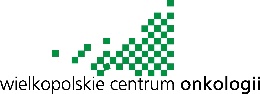 Wielkopolskie Centrum Onkologii
Klauzula Obowiązku Informacyjnego – Uczestnik postępowania o udzielenie zamówienia publicznego w Wielkopolskim Centrum Onkologii
Identyfikator: WCO.PBI.PBDO.E011nWersja: 03.01
Data: 2022-01-03Strona: 56/59Załącznik nr E011n do PBDOInspektor Ochrony Danych (IOD)Wersja: 03.01
Data: 2022-01-03Strona: 56/59Załącznik nr E011n do PBDOWielkopolskie Centrum Onkologii
Klauzula Obowiązku informacyjnego – Osoba fizyczna, której dane są przetwarzane w związku z zawarciem i realizacją umowyIdentyfikator: WCO.PBI.PBDO.E011zWersja: 02.00
Data: 2022-01-10Strona: 58/59Załącznik nr E011z do PBDOInspektor Ochrony Danych (IOD)Wersja: 02.00
Data: 2022-01-10Strona: 58/59Załącznik nr E011z do PBDO